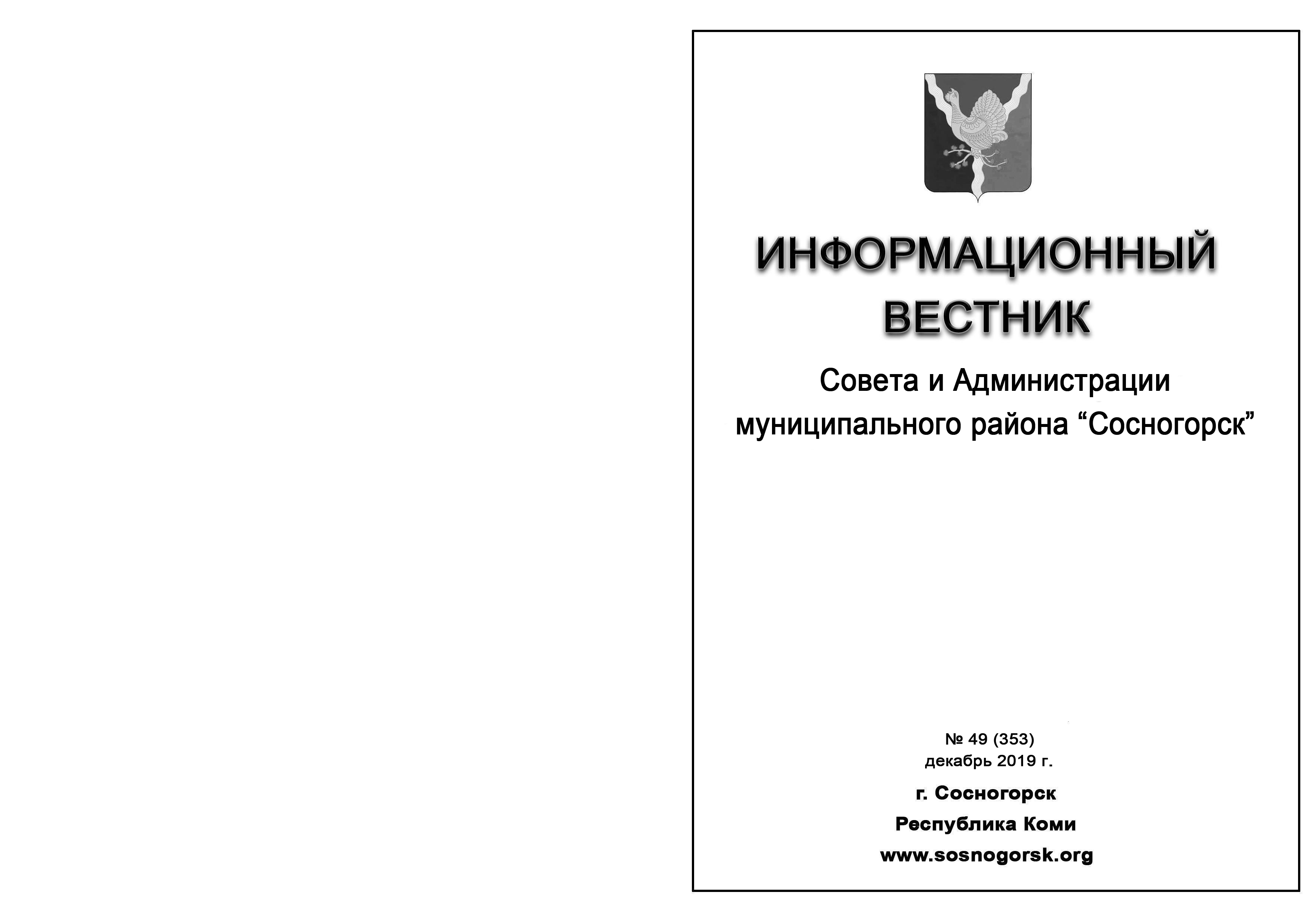 ОГЛАВЛЕНИЕРАЗДЕЛ  ПЕРВЫЙ:решения Совета муниципального района «Сосногорск»1. РЕШЕНИЕ СОВЕТА от 16.12.2019 № XLI-317 «О внесении изменений  в решение Совета муниципального района «Сосногорск»  от 24 декабря 2018 года  № ХХXII-257 «О  бюджете  муниципального  образования муниципального района «Сосногорск» на 2019 год и плановый период 2020 и 2021 годов»».2. РЕШЕНИЕ СОВЕТА от 16.12.2019 № XLI-319 «О внесении изменений и дополнений в решение Совета муниципального района «Сосногорск» от 25.04.2013 № XXIX-232 «Об утверждении Порядка предоставления иных межбюджетных трансфертов из бюджета муниципального района «Сосногорск» бюджетам муниципальных образований поселений, входящих в состав муниципального района «Сосногорск»».3. РЕШЕНИЕ СОВЕТА от 16.12.2019 № XLI-320 «О внесении изменений в решение Совета муниципального района «Сосногорск» от 12 декабря 2014 года № XLII-376 «О структуре администрации муниципального района «Сосногорск»».4. РЕШЕНИЕ СОВЕТА от 16.12.2019 № XLI-321 «О внесении изменений в решение Совета муниципального района «Сосногорск» от 09.12.2016 № XIII-100 «О некоторых вопросах осуществления депутатской деятельности»».5. РЕШЕНИЕ СОВЕТА от 16.12.2019 № XLI-322 «О внесении изменений в решение Совета муниципального района «Сосногорск» от 30.03.2010 № XXVI-323 «Об утверждении Положения о порядке передачи в аренду муниципального имущества муниципального образования муниципального района «Сосногорск»».РАЗДЕЛ  ВТОРОЙ:	постановления и распоряжения администрации 	муниципального района «Сосногорск»1. ПОСТАНОВЛЕНИЕ АДМИНИСТРАЦИИ от 02.12.2019 г. № 2324 «О назначении общественных обсуждений в форме общественных слушаний по намечаемому к реализации на территории муниципального образования муниципального района «Сосногорск» объекту экологической экспертизы «Строительство и реконструкция трубопроводов Пашнинского нефтяного месторождения (9 очередь)»».2. ПОСТАНОВЛЕНИЕ АДМИНИСТРАЦИИ от 11.12.2019 г. № 2396 «О назначении общественных обсуждений в форме общественных слушаний по намечаемым к реализации на территории муниципального образования муниципального района «Сосногорск» объектам экологической экспертизы: «Строительство и реконструкция трубопроводов Восточно-Савиноборского нефтяного месторождения (3-я очередь)», «Реконструкция высоконапорных водоводов Турчаниновского нефтяного месторождения», «Строительство и реконструкция трубопроводов Западно-Тэбукского нефтяного месторождения (7 очередь)»3. ПОСТАНОВЛЕНИЕ АДМИНИСТРАЦИИ от 12.12.2019 г. № 2415 «О награждении Почётной грамотой муниципального района «Сосногорск»».РАЗДЕЛ  ТРЕТИЙ:официальные сообщения и материалы органовместного самоуправленияНа 16 декабря 2019 года документов на опубликование нет.РАЗДЕЛ ПЕРВЫЙРЕШЕНИЕ16 декабря 2019 года                                                                                                             № XLI-317О внесении изменений  в решение Совета муниципального района «Сосногорск»  от 24 декабря 2018 года  № ХХXII-257 «О  бюджете  муниципального  образования муниципального района «Сосногорск» на 2019 год и плановый период 2020 и 2021 годов»Руководствуясь статьёй 9 Бюджетного кодекса Российской Федерации, статьёй 16 Положения о бюджетной процессе в муниципальном образовании муниципального района «Сосногорск», утвержденного решением Совета муниципального района «Сосногорск» от 15.11.2013 № XXXIII-277,Совет  муниципального  района  «Сосногорск»  решил:1. Внести в решение Совета муниципального района «Сосногорск» от 24 декабря 2018 года  № XХХII-257 «О бюджете муниципального образования муниципального района «Сосногорск» на 2019 год и плановый период 2020 и 2021 годов» (далее-Решение) следующие изменения:1.1. Пункт 1 Решения изложить в следующей редакции:«1. Утвердить основные характеристики  бюджета муниципального образования муниципального района «Сосногорск» на 2019 год:общий объем доходов в сумме  1 261 144 512,32 рублей;общий объем расходов в сумме 1 304 651 073,09 рублей;дефицит в сумме 43 506 560,77 рублей.».1.2. В пункте 6 Решения  число «13 888 588,00» заменить на число «13 890 190,00».2. Приложения 1, 2, 3 и 4 к Решению изложить в редакции согласно приложениям  1,  2,  3 и 4 соответственно к настоящему решению.3. Таблицу 5 приложения 10 к Решению изложить в редакции согласно приложению 5 к настоящему решению4. Настоящее решение вступает в силу со дня его официального опубликования.                                                                                    Глава муниципального района «Сосногорск»-                  руководитель администрации С.В. Дегтяренко Председатель Совета района  А.А. ТерентьевРЕШЕНИЕ16 декабря 2019 года                                                                                                             № XLI-319О внесении изменений и дополнений в решение Советамуниципального района «Сосногорск» от 25.04.2013 № XXIX-232«Об утверждении Порядка предоставления иных межбюджетных трансфертов из бюджета муниципального района «Сосногорск» бюджетам муниципальных образований поселений, входящих в состав муниципального района «Сосногорск»В соответствии с Федеральным законом от 02.08.2019 № 307-ФЗ «О внесении изменений в Бюджетный кодекс Российской Федерации в целях совершенствования межбюджетных отношений», Администрация муниципального района «Сосногорск»,Совет муниципального района «Сосногорск» решил:1. Приложение к решению Совета городского поселения «Сосногорск» от 25.04.2013 № XXIX-232 «Об утверждении Порядка предоставления иных межбюджетных трансфертов из бюджета муниципального района «Сосногорск» бюджетам муниципальных образований поселений, входящих в состав муниципального района «Сосногорск» изложить в новой редакции согласно приложения к настоящему решению.2. Настоящее решение вступает в силу с 1 января 2020 года и подлежит официальному опубликованию.                                                                                    Глава муниципального района «Сосногорск» -		                руководитель администрации С.В. Дегтяренко  Председатель Совета района  А.А. ТерентьевПриложениек решению Советамуниципального района «Сосногорск»от 16 декабря 2019 № XLI - 319«Приложениек решению Советамуниципального района «Сосногорск» от 25.04.2013 № XXIX-232ПОРЯДОКПРЕДОСТАВЛЕНИЯ ИНЫХ МЕЖБЮДЖЕТНЫХ ТРАНСФЕРТОВ ИЗ БЮДЖЕТА МУНИЦИПАЛЬНОГО РАЙОНА «СОСНОГОРСК» БЮДЖЕТАМ МУНИЦИПАЛЬНЫХ ОБРАЗОВАНИЙ ПОСЕЛЕНИЙ, ВХОДЯЩИХ В СОСТАВ МУНИЦИПАЛЬНОГО РАЙОНА «СОСНОГОРСК»1. Общие положения1.1. Настоящий Порядок разработан во исполнение статей 142 и 142.4 Бюджетного кодекса Российской Федерации в целях регулирования вопросов предоставления иных межбюджетных трансфертов из бюджета муниципального образования муниципального района «Сосногорск» (далее - муниципальный район) бюджетам муниципальных образований поселений, входящих в состав муниципального района «Сосногорск» (далее - поселения),   в том числе межбюджетных трансфертов на осуществление части полномочий по решению вопросов местного значения муниципального района в соответствии с заключенными соглашениями.1.2. Понятия и термины, используемые в настоящем Порядке, применяются в значениях, установленных Бюджетным кодексом Российской Федерации.2. Случаи предоставления иных межбюджетных трансфертов2.1. Иные межбюджетные трансферты из бюджета муниципального района в бюджеты поселений предоставляют в следующих случаях:1) при софинансировании расходных обязательств поселений по решению вопросов местного значения, в том числе по предотвращению и ликвидации последствий чрезвычайных происшествий и стихийных бедствий в границах поселений;2) в целях финансового обеспечения части переданных полномочий органов местного самоуправления муниципального района органам местного самоуправления поселений согласно заключенным соглашениям;3) при поступлении в бюджет муниципального района безвозмездных поступлений от физических и юридических лиц на решение вопросов местного значения поселений.3. Порядок предоставления иных межбюджетных трансфертов3.1. Предоставление иных межбюджетных трансфертов из бюджета муниципального района осуществляется в соответствии с решением Совета муниципального района «Сосногорск» о бюджете муниципального района на соответствующий финансовый год и плановый период.3.2. Иные межбюджетные трансферты, за исключением межбюджетных трансфертов по переданным полномочиям, предоставляются при условии соблюдения соответствующими органами местного самоуправления поселений бюджетного законодательства Российской Федерации и законодательства Российской Федерации о налогах и сборах, нормативных правовых актов Республики Коми, муниципальных правовых актов администрации муниципального района «Сосногорск» и настоящего решения.3.3. Правила и цели предоставления, сроки и порядок перечисления в бюджеты поселений, методики определения размера иных межбюджетных трансфертов, за исключением межбюджетных трансфертов по переданным полномочиям, а также прочие условия определяются нормативно-правовыми актами администрации муниципального района «Сосногорск».3.4. Правила и цели предоставления, сроки перечисления в бюджеты поселений, методики определения размера межбюджетных трансфертов по переданным полномочиям, а также прочие условия устанавливаются в соглашениях, заключенных с органами местного самоуправления поселений на основании решений Совета муниципального района «Сосногорск» о передаче части полномочий органов местного самоуправления муниципального района «Сосногорск» по решению вопросов местного значения.3.5. Иные межбюджетные трансферты расходуются органами местного самоуправления поселений на цели, установленные соответствующими нормативно-правовыми актами администрации муниципального района «Сосногорск». Нецелевое использование указанных межбюджетных трансфертов является нарушением бюджетного законодательства Российской Федерации и влечет за собой применение мер ответственности, предусмотренных законодательством.».РЕШЕНИЕ16 декабря 2019 года                                                                                                             № XLI-320О внесении изменений в решение Совета муниципального района «Сосногорск» от 12 декабря 2014 года № XLII-376 «О структуре администрации муниципального района «Сосногорск»В соответствии с частью 5 статьи 31 Устава муниципального образования муниципального района «Сосногорск» Совет муниципального района «Сосногорск» решил:1. Внести  в Приложение к решению  Совета муниципального района «Сосногорск» от 12 декабря 2014 года № XLII-376 «О структуре администрации  муниципального района «Сосногорск» следующие изменения:	1)   в пункте 3 слова «3 единицы» заменить словами «2 единицы»;2)  дополнить пунктом 5 следующего содержания:  «5. Управляющий делами администрации.»;3)  пункт 24 исключить;4)  соответственно пункты 5-28 считать пунктами 6-28.2.   Настоящее   решение   вступает   в   силу  со  дня   его  официального опубликования.Глава муниципального района «Сосногорск» -руководитель администрации  С.В. Дегтяренко   Председатель Совета района	А.А. Терентьев                                                                                                             РЕШЕНИЕ16 декабря 2019 года                                                                                                             № XLI-321О внесении изменений в решение Советамуниципального района «Сосногорск» от 09.12.2016 № XIII-100 «О некоторых вопросах осуществления депутатской деятельности»Руководствуясь статьей 40 Федерального закона от 06.10.2003 № 131-ФЗ   «Об общих принципах организации местного самоуправления в Российской Федерации»Совет муниципального района «Сосногорск» решил:1. Внести в решение Совета муниципального района «Сосногорск» от 09.12.2016 № XIII-100 «О некоторых вопросах осуществления депутатской деятельности» (далее - решение) следующее изменение:1) приложение 1 к решению дополнить пунктом 14.1 следующего содержания: «14.1  К депутату, члену выборного органа местного самоуправления, выборному должностному лицу местного самоуправления, представившим недостоверные или неполные сведения о своих доходах, расходах, об имуществе и обязательствах имущественного характера, а также сведения о доходах, расходах, об имуществе и обязательствах имущественного характера своих супруги (супруга) и несовершеннолетних детей, если искажение этих сведений является несущественным, могут быть применены следующие меры ответственности:   1) предупреждение;   2) освобождение депутата, члена выборного органа местного самоуправления от должности в представительном органе муниципального образования, выборном органе местного самоуправления с лишением права занимать должности в представительном органе муниципального образования, выборном органе местного самоуправления до прекращения срока его полномочий;  3) освобождение от осуществления полномочий на постоянной основе с лишением права осуществлять полномочия на постоянной основе до прекращения срока его полномочий;  4) запрет занимать должности в представительном органе муниципального образования, выборном органе местного самоуправления до прекращения срока его полномочий;  5) запрет исполнять полномочия на постоянной основе до прекращения срока его полномочий.Порядок принятия решения о применении к депутату, члену выборного органа местного самоуправления, выборному должностному лицу местного самоуправления указанных мер ответственности будет определяться муниципальным правовым актом в соответствии с законом субъекта Российской Федерации.».2. Настоящее решение вступает в силу со дня его официального опубликования.Глава муниципального района «Сосногорск» -руководитель администрации  С.В. Дегтяренко   Председатель Совета района  А.А. Терентьев                                                                          РЕШЕНИЕ16 декабря 2019 года                                                                                                             № XLI-322О внесении изменений в решение Совета муниципального района «Сосногорск» от 30.03.2010 № XXVI-323 «Об утверждении Положения о порядке передачи в аренду муниципального имущества муниципального образования муниципального района «Сосногорск»В соответствии со статьями 609, 616 Гражданского кодекса  Российской Федерации,  Федеральным законом от 13.07.2015 № 218-ФЗ «О государственной регистрации недвижимости»Совет муниципального района «Сосногорск» решил:1. Внести в   решение Совета муниципального района  «Сосногорск»  от 30.03.2010 № XXVI-323 «Об утверждении  Положения о порядке передачи в аренду муниципального имущества муниципального образования муниципального района «Сосногорск» следующие изменения:1.1. пункт 1.10 раздела I «Общие положения» изложить в следующей редакции:  «Капитальный ремонт должен производиться в срок, установленный договором, а если он не определен договором или вызван неотложной необходимостью, в срок, не превышающий 6 месяцев со дня принятия Комиссией по вопросам капитального ремонта нежилых объектов, утвержденной распоряжением Главы муниципального района «Сосногорск» - руководителем администрации положительного решения о согласовании проведения капитального ремонта арендуемого имущества.»;1.2. пункт 3.3 раздела III «Арендная плата» изложить в следующей редакции:«Размер арендной платы, сроки и порядок ее перечисления пересматриваются Арендодателем в одностороннем порядке в случаях изменения базовой ставки арендной платы, методики расчета арендной платы, размеров коэффициентов, применяемых для расчета арендной платы, но не чаще одного раза в год.»;1.3. пункты 4.1, 4.2 раздела IV «Регистрация и хранение договора аренды» изложить в следующей редакции:«4.1. Договоры на передачу в аренду муниципального имущества подлежат государственной регистрации в соответствии с Федеральным законом от 13.07.2015 № 218-ФЗ «О государственной регистрации недвижимости» и учету в реестре договоров аренды Комитета.4.2. Зарегистрированные в соответствии с Федеральным законом от 13.07.2015 № 218-ФЗ «О государственной регистрации недвижимости»  экземпляры договоров аренды передаются по одному экземпляру сторонам.»;1.4. пункт 6.2 раздела VI «Контроль за использованием переданного в аренду муниципального имущества» изложить в следующей редакции: 	«Комитет проводит выездные проверки за использованием по назначению и сохранностью переданных в аренду объектов муниципальной собственности с предварительным письменным уведомлением Арендаторов не менее чем за 7 дней до начала ее проведения.».2. Настоящее решение вступает в силу со дня его официального опубликования.Глава муниципального района «Сосногорск» -руководитель администрации  С.В. Дегтяренко   Председатель Совета района  А.А. ТерентьевРАЗДЕЛ ВТОРОЙПОСТАНОВЛЕНИЕот «02» декабря 2019 г.                                                                                                                № 2324  О назначении общественных обсуждений в форме общественных слушаний по намечаемому к реализации на территории муниципального образования муниципального района «Сосногорск» объекту экологической экспертизы «Строительство и реконструкция трубопроводов Пашнинского нефтяного месторождения (9 очередь)»В соответствии с Федеральным законом Российской Федерации от 23.11.1995 № 174-ФЗ «Об экологической экспертизе», Положением о порядке организации и проведении общественных обсуждений по оценке воздействия на окружающую среду намечаемой хозяйственной и иной деятельности на территории муниципального образования муниципального района «Сосногорск», утвержденным решением Совета муниципального района «Сосногорск» от 15.05.2015 № XLVIII-409, Администрация муниципального района «Сосногорск»ПОСТАНОВЛЯЕТ:      1.Назначить общественные обсуждения в форме общественных слушаний по намечаемому к реализации на территории муниципального образования муниципального района «Сосногорск» объекту экологической экспертизы «Строительство и реконструкция трубопроводов Пашнинского нефтяного месторождения (9 очередь)» на 20 января 2020 года в 16 часов 00 минут по адресу: Республика Коми, г. Сосногорск, ул. Зои Космодемьянской, 72.       2. Заказчик проведения общественных обсуждений – общество с ограниченной ответственностью «Научно-исследовательский и проектный институт нефти и газа Ухтинского государственного технического университета» юридический адрес: 169300, Республика Коми, г. Ухта, ул.Октябрьская, д.14, тел.: (8216) 700-293, e-mail: referent@nipiugtu.ru.       3. Информирование граждан и организаций о проведении общественных обсуждений в форме общественных слушаний по намечаемому к реализации на территории муниципального образования муниципального района «Сосногорск» объекту экологической экспертизы «Строительство и реконструкция трубопроводов Пашнинского нефтяного месторождения (9 очередь)»  через средства массовой информации производится за счет средств заказчика в порядке, установленном Положением о порядке организации и проведении общественных обсуждений по оценке воздействия на окружающую среду намечаемой хозяйственной и иной деятельности на территории муниципального образования муниципального района «Сосногорск», утвержденным решением Совета муниципального района «Сосногорск» от 15.05.2015 № XLVIII-409.       4.  Замечания и предложения по вопросам, указанным в пункте 1 настоящего постановления, направлять по следующим адресам: - в отдел строительства, архитектуры и градостроительного кадастра администрации муниципального района «Сосногорск», расположенный по адресу: 169500, Республика Коми, г. Сосногорск, ул. Зои Космодемьянской, 72, кабинет 16, а также по телефонам: 8(8149) 5-49-07, e-mail: osagk@mail.ru.  - в общество с ограниченной ответственностью «Научно-исследовательский и проектный институт нефти и газа Ухтинского государственного технического университета» юридический адрес: 169300, Республика Коми, г. Ухта, ул.Октябрьская, д.14, тел.: (8216) 700-293, e-mail: referent@nipiugtu.ru.       5.   Утвердить рабочую группу для проведения общественных обсуждений в форме общественных слушаний по намечаемому к реализации на территории муниципального образования муниципального района «Сосногорск» объекту экологической экспертизы «Строительство и реконструкция трубопроводов Пашнинского нефтяного месторождения (9 очередь)», согласно приложению к настоящему постановлению.6.     Настоящее постановление вступает в силу со дня его принятия и подлежит официальному опубликованию.7.    Контроль за исполнением настоящего постановления возложить на первого заместителя руководителя администрации муниципального района «Сосногорск».Глава муниципального района «Сосногорск»-руководитель администрации  С.В. ДегтяренкоУтвержденапостановлением администрации муниципальногорайона «Сосногорск»от 02.12.2019 № _2324(приложение)Рабочая группадля проведения общественных обсуждений в форме общественных слушаний по намечаемому к реализации на территории муниципального образования муниципального района «Сосногорск» объекту экологической экспертизы «Строительство и реконструкция трубопроводов Пашнинского нефтяного месторождения (9 очередь)».ПОСТАНОВЛЕНИЕот «11» декабря 2019 г.                                                                                                                № 2396  О назначении общественных обсуждений в форме общественных слушаний по намечаемым к реализации на территории муниципального образования муниципального района «Сосногорск» объектам экологической экспертизы: «Строительство и реконструкция трубопроводов Восточно-Савиноборского нефтяного месторождения (3-я очередь)», «Реконструкция высоконапорных водоводов Турчаниновского нефтяного месторождения», «Строительство и реконструкция трубопроводов Западно-Тэбукского нефтяного месторождения (7 очередь)»В соответствии с Федеральным законом Российской Федерации от 23.11.1995 № 174-ФЗ «Об экологической экспертизе», Положением о порядке организации и проведении общественных обсуждений по оценке воздействия на окружающую среду намечаемой хозяйственной и иной деятельности на территории муниципального образования муниципального района «Сосногорск», утвержденным решением Совета муниципального района «Сосногорск» от 15.05.2015 № XLVIII-409, Администрация муниципального района «Сосногорск»ПОСТАНОВЛЯЕТ:	1.Назначить общественные обсуждения в форме общественных слушаний намечаемых к реализации на территории муниципального района «Сосногорск» объектов экологической экспертизы: «Строительство и реконструкция трубопроводов Восточно-Савиноборского нефтяного месторождения (3-я очередь)», «Реконструкция высоконапорных водоводов Турчаниновского нефтяного месторождения», «Строительство и реконструкция трубопроводов Западно-Тэбукского нефтяного месторождения (7 очередь)» на 29 января 2020 года в 16 часов 00 минут по адресу: Республика Коми, г. Сосногорск, ул. Зои Космодемьянской, 72.	2. Заказчик проведения общественных обсуждений – общество с ограниченной ответственностью «ПроектИнжинирингНефть», адрес: 625015, г. Тюмень, ул. Маршала Захарова, д. 9, тел: 8(3452)69-77-88, e-mail: general@pineft.ru. 	3. Информирование граждан и организаций о проведении общественных обсуждений в форме общественных слушаний намечаемых к реализации на территории муниципального района «Сосногорск» объектов экологической экспертизы: «Строительство и реконструкция трубопроводов Восточно-Савиноборского нефтяного месторождения (3-я очередь)», «Реконструкция высоконапорных водоводов Турчаниновского нефтяного месторождения», «Строительство и реконструкция трубопроводов Западно-Тэбукского нефтяного месторождения (7 очередь)»  через средства массовой информации производится за счет средств заказчика в порядке, установленном Положением о порядке организации и проведении общественных обсуждений по оценке воздействия на окружающую среду намечаемой хозяйственной и иной деятельности на территории муниципального образования муниципального района «Сосногорск», утвержденным решением Совета муниципального района «Сосногорск» от 15.05.2015 № XLVIII-409.4. Замечания и предложения по вопросу, указанному в пункте 1 настоящего постановления, направлять по следующим адресам: - в администрацию муниципального района «Сосногорск», расположенную по адресу: 169500, Республика Коми, г. Сосногорск, ул. Зои Космодемьянской, 72, кабинет 16, а также по телефону: 8(8149) 5-49-07, e-mail: osagk@mail.ru.  - в общество с ограниченной ответственностью «ПроектИнжинирингНефть», адрес: 625015, г. Тюмень, ул. Маршала Захарова, д. 9, тел: 8(3452)69-77-88, e-mail: general@pineft.ru.5. Утвердить рабочую группу для проведения общественных обсуждений в форме общественных слушаний намечаемых к реализации на территории муниципального района «Сосногорск» объектов экологической экспертизы: «Строительство и реконструкция трубопроводов Восточно-Савиноборского нефтяного месторождения (3-я очередь)», «Реконструкция высоконапорных водоводов Турчаниновского нефтяного месторождения», «Строительство и реконструкция трубопроводов Западно-Тэбукского нефтяного месторождения (7 очередь)», согласно приложению к настоящему постановлению.6.     Настоящее постановление вступает в силу со дня его принятия и подлежит официальному опубликованию.7.    Контроль за исполнением настоящего постановления возложить на первого заместителя руководителя администрации муниципального района «Сосногорск».Глава муниципального района «Сосногорск»-руководитель администрации  С.В. ДегтяренкоУтвержденапостановлением администрации муниципальногорайона «Сосногорск»от _11.12.2019_  № 2396(приложение)	Рабочая группадля проведения общественных обсуждений в форме общественных слушаний намечаемых к реализации на территории муниципального образования муниципального района «Сосногорск» объектов экологической экспертизы: «Строительство и реконструкция трубопроводов Восточно-Савиноборского нефтяного месторождения (3-я очередь)», «Реконструкция высоконапорных водоводов Турчаниновского нефтяного месторождения», «Строительство и реконструкция трубопроводов Западно-Тэбукского нефтяного месторождения (7 очередь)»ПОСТАНОВЛЕНИЕот «12» декабря 2019 г.                                                                                                                № 2415  О награждении Почётной грамотой муниципального района «Сосногорск»   В соответствии с решением Совета муниципального района «Сосногорск» от 05.02.2018 № XXIV-197 «О наградах муниципального образования муниципального района «Сосногорск», Администрация муниципального района «Сосногорск»ПОСТАНОВЛЯЕТ:         1. За многолетний добросовестный труд и в связи с 75-летием со дня основания Ухтинского техникума железнодорожного транспорта – филиала федерального государственного бюджетного образовательного учреждения высшего образования «Петербургский государственный университет путей сообщения Императора Александра I» наградить Почетной грамотой муниципального района «Сосногорск»: 2. За многолетний добросовестный труд и в связи с профессиональным праздником Днём энергетика наградить Почетной грамотой муниципального района «Сосногорск»: 3. Настоящее постановление вступает в силу со дня принятия и подлежит официальному опубликованию.Глава муниципального района «Сосногорск»-                                                    руководитель администрации С.В. ДегтяренкоИЗДАНИЕ СОВЕТА И АДМИНИСТРАЦИИ МУНИЦИПАЛЬНОГО РАЙОНА «СОСНОГОРСК»Учредитель -  Совет муниципального района «Сосногорск»(решение от 25.02.2009 г. № XVIII-197)____________________________________________________________________Редколлегия:     Кирсанова Н.М. – руководитель,                            Соболева Т.А.– ответственный секретарь.Члены редколлегии:     Бочкова Н.Ю., Козлова О.С., Сосин М.В. Адрес: 169500, Республика Коми  		город Сосногорск,		ул. Зои Космодемьянской, 72Телефоны: 5-56-61Подписано в печать 16.12.2019 г.Тираж 70 экземпляров   Формат А5Распространяется бесплатно ____________________________________________________________________Отпечатано 16.12.2019 г. в администрации муниципального района «Сосногорск» 169500 Республика Коми, город Сосногорск, ул. Зои Космодемьянской, 72Приложение 1Приложение 1Приложение 1Приложение 1Приложение 1Приложение 1к решению Совета муниципальногок решению Совета муниципальногок решению Совета муниципальногок решению Совета муниципальногок решению Совета муниципальногок решению Совета муниципальногорайона "Сосногорск"района "Сосногорск"района "Сосногорск"района "Сосногорск"района "Сосногорск"района "Сосногорск"от 16 декабря 2019 года № XLI - 317от 16 декабря 2019 года № XLI - 317от 16 декабря 2019 года № XLI - 317от 16 декабря 2019 года № XLI - 317от 16 декабря 2019 года № XLI - 317от 16 декабря 2019 года № XLI - 317"Приложение 1"Приложение 1к решению Советамуниципальногок решению Советамуниципальногорайона "Сосногорск"района "Сосногорск"от 24 декабря 2018 года № XXXII-257от 24 декабря 2018 года № XXXII-257Объем безвозмездных поступлений, в том числе межбюджетных трансфертов, получаемых из других бюджетов  бюджетной системы Российской Федерации в  2019 году и плановом периоде 2020 и  2021 годовОбъем безвозмездных поступлений, в том числе межбюджетных трансфертов, получаемых из других бюджетов  бюджетной системы Российской Федерации в  2019 году и плановом периоде 2020 и  2021 годовОбъем безвозмездных поступлений, в том числе межбюджетных трансфертов, получаемых из других бюджетов  бюджетной системы Российской Федерации в  2019 году и плановом периоде 2020 и  2021 годовОбъем безвозмездных поступлений, в том числе межбюджетных трансфертов, получаемых из других бюджетов  бюджетной системы Российской Федерации в  2019 году и плановом периоде 2020 и  2021 годовОбъем безвозмездных поступлений, в том числе межбюджетных трансфертов, получаемых из других бюджетов  бюджетной системы Российской Федерации в  2019 году и плановом периоде 2020 и  2021 годовОбъем безвозмездных поступлений, в том числе межбюджетных трансфертов, получаемых из других бюджетов  бюджетной системы Российской Федерации в  2019 году и плановом периоде 2020 и  2021 годов(руб.)КодНаименование2019 год2020 год2020 год2021 год2 00 00000 00 0000 000БЕЗВОЗМЕЗДНЫЕ ПОСТУПЛЕНИЯ    832 490 633,82  657 651 634,00  657 651 634,00  638 395 830,00  2 02 00000 00 0000 000Безвозмездные поступления от других бюджетов бюджетной системы Российской Федерации836 708 617,68  657 651 634,00  657 651 634,00  638 395 830,00  2 02 10000 00 0000 150Дотации бюджетам бюджетной системы Российской Федерации95 636 600,00  23 479 400,00  23 479 400,00  0,00  2 02  15001 00 0000 150Дотации на выравнивание бюджетной обеспеченности47 347 400,00  23 479 400,00  23 479 400,00  0,00  2 02 15001 05 0000 150Дотации бюджетам муниципальных районов на выравнивание бюджетной обеспеченности 47 347 400,00  23 479 400,00  23 479 400,00  0,00  2 02 15002 00 0000 150Дотации бюджетам на поддержку мер по обеспечению сбалансированности бюджетов48 289 200,00  0,00  0,00  0,00  2 02 15002 05 0000 150Дотации бюджетам муниципальных районов на поддержку мер по обеспечению сбалансированности бюджетов48 289 200,00  0,00  0,00  0,00  2 02 20000 00 0000 150Субсидии бюджетам бюджетной системы Российской Федерации (межбюджетные субсидии)99 881 963,73  24 547 104,00  24 547 104,00  23 577 000,00  2 02 20299 00 0000 150Субсидии бюджетам муниципальных образований на обеспечение мероприятий по переселению граждан из аварийного жилищного фонда, в том числе переселению граждан из аварийного жилищного фонда с учетом необходимости развития малоэтажного жилищного строительства, за счет средств, поступивших от государственной корпорации - Фонда содействия реформированию жилищно-коммунального хозяйства3 166 046,00  0,00  0,00  0,00  2 02 20299 05 0000 150Субсидии бюджетам муниципальных районов на обеспечение мероприятий по переселению граждан из аварийного жилищного фонда, в том числе переселению граждан из аварийного жилищного фонда с учетом необходимости развития малоэтажного жилищного строительства, за счет средств, поступивших от государственной корпорации - Фонда содействия реформированию жилищно-коммунального хозяйства3 166 046,00  0,00  0,00  0,00  2 02 20302 00 0000 150Субсидии бюджетам муниципальных образований на обеспечение мероприятий по переселению граждан из аварийного жилищного фонда, в том числе переселению граждан из аварийного жилищного фонда с учетом необходимости развития малоэтажного жилищного строительства, за счет средств бюджетов133 307,20  970 104,00  970 104,00  0,00  2 02 20302 05 0000 150Субсидии бюджетам муниципальных районов на обеспечение мероприятий по переселению граждан из аварийного жилищного фонда, в том числе переселению граждан из аварийного жилищного фонда с учетом необходимости развития малоэтажного жилищного строительства, за счет средств бюджетов133 307,20  970 104,00  970 104,00  0,00  2 02 25027 00 0000 150Субсидии бюджетам на реализацию мероприятий государственной программы Российской Федерации "Доступная среда"910 600,00  0,00  0,00  0,00  2 02 25027 05 0000 150Субсидии бюджетам муниципальных районов на реализацию мероприятий государственной программы Российской Федерации "Доступная среда"910 600,00  0,00  0,00  0,00  2 02 25228 00 0000 150Субсидии бюджетам на оснащение объектов спортивной инфраструктуры спортивно-технологическим оборудованием2 970 483,33  0,00  0,00  0,00  2 02 25228 05 0000 150Субсидии бюджетам муниципальных районов на оснащение объектов спортивной инфраструктуры спортивно-технологическим оборудованием2 970 483,33  0,00  0,00  0,00  2 02 25467 00 0000 150Субсидии бюджетам на обеспечение развития и укрепления материально-технической базы домов культуры в населенных пунктах с числом жителей до 50 тысяч человек498 477,00  0,00  0,00  0,00  2 02 25467 05 0000 150Субсидии бюджетам муниципальных районов на обеспечение развития и укрепления материально-технической базы домов культуры в населенных пунктах с числом жителей до 50 тысяч человек498 477,00  0,00  0,00  0,00  2 02 25497 00 0000 150Субсидии бюджетам на реализацию мероприятий по обеспечению жильем молодых семей1 388 111,63  0,00  0,00  0,00  2 02 25497 05 0000 150Субсидии бюджетам муниципальных районов на реализацию мероприятий по обеспечению жильем молодых семей1 388 111,63  0,00  0,00  0,00  2 02 25519 00 0000 150Субсидия бюджетам на поддержку отрасли культуры221 386,63  0,00  0,00  0,00  2 02 25519 05 0000 150Субсидия бюджетам муниципальных районов на поддержку отрасли культуры221 386,63  0,00  0,00  0,00  2 02 29999 00 0000 150Прочие субсидии90 593 551,94  23 577 000,00  23 577 000,00  23 577 000,00  2 02 29999 05 0000 150Прочие субсидии бюджетам муниципальных районов90 593 551,94  23 577 000,00  23 577 000,00  23 577 000,00  2 02 29999 05 0000 150Субсидии  бюджетам муниципальных районов на организацию питания обучающихся 1-4 классов в муниципальных образовательных организациях в Республике Коми, реализующих образовательную программу начального общего образования21 794 100,00  21 794 100,00  21 794 100,00  21 794 100,00  2 02 29999 05 0000 150Субсидии  бюджетам муниципальных районов на мероприятия по проведению оздоровительной кампании детей 1 782 900,00  1 782 900,00  1 782 900,00  1 782 900,00  2 02 29999 05 0000 150Субсидии на софинансирование расходных обязательств органов местного самоуправления, связанных с повышением оплаты труда работникам муниципальных учреждений культуры в муниципальных образованиях26 083 710,57  0,00  0,00  0,00  2 02 29999 05 0000 150Субсидии на софинансирование расходных обязательств органов местного самоуправления, связанных с повышением оплаты труда педагогическим работникам муниципальных учреждений дополнительного образования в Республике Коми22 557 530,00  0,00  0,00  0,00  2 02 29999 05 0000 150Субсидии на оборудование и содержание ледовых переправ и зимних автомобильных дорог общего пользования местного значения4 354 100,00  0,00  0,00  0,00  2 02 29999 05 0000 150Субсидии на реализацию народных проектов в сфере образования, прошедших отбор в рамках проекта "Народный бюджет"600 000,00  0,00  0,00  0,00  2 02 29999 05 0000 150Субсидии бюджетам муниципальных образований на оплату муниципальными учреждениями расходов по коммунальным услугам2 103 426,00  0,00  0,00  0,00  2 02 29999 05 0000 150Субсидии на софинансирование расходных обязательств муниципальных районов (городских округов), возникающих при реализации муниципальных программ (подпрограмм, основных мероприятий) поддержки социально ориентированных некоммерческих организаций98 500,03  0,00  0,00  0,00  2 02 29999 05 0000 150Субсидии на реализацию народных проектов в сфере физической культуры и спорта, прошедших отбор в рамках проекта "Народный бюджет"297 000,00  0,00  0,00  0,00  2 02 29999 05 0000 150Субсидии на реализацию народных проектов в сфере культуры, прошедших отбор в рамках проекта "Народный бюджет"270 000,00  0,00  0,00  0,00  2 02 29999 05 0000 150Субсидии на поддержание работоспособности инфраструктуры связи, созданной в рамках реализации инвестиционных проектов, связанных с развитием инфраструктуры связи на территориях труднодоступных и малонаселенных пунктов в Республике Коми 597 911,34  0,00  0,00  0,00  2 02 29999 05 0000 150Субсидии на укрепление материально - технической базы и создание безопасных условий в организациях в сфере образования10 054 374,00  0,00  0,00  0,00  2 02 30000 00 0000 150Субвенции бюджетам бюджетной системы Российской Федерации621 225 686,00  608 595 479,00  608 595 479,00  613 789 179,00  2 02 30024 00 0000 150Субвенции местным бюджетам на выполнение передаваемых полномочий субъектов Российской Федерации29 365 994,00  24 372 887,00  24 372 887,00  24 360 387,00  2 02 30024 05 0000 150Субвенции бюджетам муниципальных районов на выполнение передаваемых полномочий субъектов Российской Федерации29 365 994,00  24 372 887,00  24 372 887,00  24 360 387,00  2 02 30024 05 0000 150Субвенции  бюджетам муниципальных районов на реализацию государственных полномочий  по расчету и предоставлению дотаций на выравнивание  бюджетной обеспеченности поселений в Республике Коми1 325 900,00  1 317 100,00  1 317 100,00  1 304 600,00  2 02 30024 05 0000 150Субвенции  бюджетам муниципальных районов на строительство, приобретение, реконструкцию, ремонт жилых помещений для обеспечения детей-сирот и детей, оставшихся без попечения родителей, лиц из числа детей-сирот и детей, оставшихся без попечения родителей, жилыми помещениями муниципального специализированного жилищного фонда, предоставляемыми по договорам найма специализированных жилых помещений15 921 500,00  10 131 900,00  10 131 900,00  10 131 900,00  2 02 30024 05 0000 150Субвенции бюджетам муниципальных районов на осуществление государственных полномочий Республики Коми, предусмотренных пунктами 7-10 статьи 1 закона Республики Коми "О наделении органов местного самоуправления в Республике Коми отдельными государственными полномочиями Республики Коми"59 000,00  56 200,00  56 200,00  56 200,00  2 02 30024 05 0000 150Субвенции бюджетам муниципальных районов  на осуществление государственных полномочий Республики Коми, предусмотренных пунктом 4 статьи 1 Закона Республики Коми "О наделении органов местного самоуправления в Республике Коми отдельными государственными полномочиями Республики Коми"403 427,00  390 244,00  390 244,00  390 244,00  2 02 30024 05 0000 150Субвенции бюджетам муниципальных районов на осуществление переданных государственных полномочий по расчету и предоставлению субвенции бюджетам поселений, на осуществление полномочий по первичному воинскому учету на территориях, где отсутствуют военные комиссариаты, в соответствии с законом Республики Коми "О наделении органов местного самоуправления муниципальных районов в Республике Коми государственными полномочиями по расчету и предоставлению субвенций бюджетам поселений на осуществление полномочий по первичному воинскому учету на территориях, где отсутствуют военные комиссариаты"1 000,00  1 000,00  1 000,00  1 000,00  2 02 30024 05 0000 150Субвенции бюджетам муниципальных районов на осуществление государственного полномочия Республики Коми, предусмотренного статьей 2 закона Республики Коми "О наделении органов местного самоуправления в Республике Коми отдельными государственными полномочиями в сфере государственной регистрации актов гражданского состояния"1 000,00  1 000,00  1 000,00  1 000,00  2 02 30024 05 0000 150Субвенции бюджетам муниципальных районов на осуществление государственного полномочия Республики Коми по организации проведения на территории соответствующего муниципального образования мероприятий по отлову и содержанию безнадзорных животных1 296 012,00  1 293 843,00  1 293 843,00  1 293 843,00  2 02 30024 05 0000 150Субвенции бюджетам муниципальных районов на осуществление государственных полномочий Республики Коми, предусмотренных пунктом 6 статьи 1, статьями 2, 21 и 3 Закона Республики Коми "О наделении органов местного самоуправления в Республике Коми отдельными государственными полномочиями Республики Коми"61 930,00  60 500,00  60 500,00  60 500,00  2 02 30024 05 0000 150Субвенции бюджетам муниципальных районов на осуществление государственных полномочий Республики Коми по расчету и предоставлению органами местного самоуправления муниципальных районов субвенций бюджетам поселений на осуществление государственных полномочий Республики Коми, предусмотренных статьями 2 и 3 Закона Республики Коми "О наделении органов местного самоуправления в Республике Коми отдельными государственными полномочиями Республики Коми"3 000,00  3 000,00  3 000,00  3 000,00  2 02 30024 05 0000 150Субвенция бюджетам муниципальных районов на осуществление государственного полномочия Республики Коми по предоставлению мер социальной поддержки в форме выплаты компенсации педагогическим работникам муниципальных образовательных организаций в Республике Коми, работающим и проживающим в сельских населенных пунктах или поселках городского типа6 015 000,00  5 718 000,00  5 718 000,00  5 718 000,00  2 02 30024 05 0000 150Субвенции на осуществление государственных полномочий Республики Коми, предусмотренных пунктами 11 и 12 статьи 1 Закона Республики Коми "О наделении органов местного самоуправления в Республике Коми отдельными государственными полномочиями Республики Коми"4 278 225,00  5 400 100,00  5 400 100,00  5 400 100,00  2 02 30029 00 0000 150Субвенции бюджетам на компенсацию части платы, взимаемой с родителей (законных представителей) за присмотр и уход за детьми, посещающими образовательные организации, реализующие образовательные программы дошкольного образования4 259 100,00  3 918 900,00  3 918 900,00  3 918 900,00  2 02 30029 05 0000 150Субвенции бюджетам муниципальных районов на компенсацию части платы, взимаемой с родителей (законных представителей) за присмотр и уход за детьми, посещающими образовательные организации, реализующие образовательные программы дошкольного образования4 259 100,00  3 918 900,00  3 918 900,00  3 918 900,00  2 02 35118 00 0000 150Субвенции бюджетам на осуществление первичного воинского учета на территориях, где отсутствуют военные комиссариаты2 709 400,00  1 012 100,00  1 012 100,00  1 012 100,00  2 02 35118 05 0000 150Субвенции бюджетам муниципальных районов на осуществление первичного воинского учета на территориях, где отсутствуют военные комиссариаты2 709 400,00  1 012 100,00  1 012 100,00  1 012 100,00  2 02 35120 00 0000 150Субвенции бюджетам на осуществление полномочий по составлению (изменению) списков кандидатов в присяжные заседатели федеральных судов общей юрисдикции в Российской Федерации21 000,00  21 900,00  21 900,00  22 900,00  2 02 35120 05 0000 150Субвенции бюджетам муниципальных районов на осуществление полномочий по составлению (изменению) списков кандидатов в присяжные заседатели федеральных судов общей юрисдикции в Российской Федерации21 000,00  21 900,00  21 900,00  22 900,00  2 02 35135 00 0000 150Субвенции бюджетам на осуществление полномочий по обеспечению жильем отдельных категорий граждан, установленных Федеральным законом от 12 января 1995 года N 5-ФЗ "О ветеранах" 1 668 996,00  1 668 996,00  1 668 996,00  1 668 996,00  2 02 35135 05 0000 150Субвенции бюджетам муниципальных районов на осуществление полномочий по обеспечению жильем отдельных категорий граждан, установленных Федеральным законом от 12 января 1995 года N 5-ФЗ "О ветеранах"1 668 996,00  1 668 996,00  1 668 996,00  1 668 996,00  2 02 35176 00 0000 150Субвенции бюджетам на осуществление полномочий по обеспечению жильем отдельных категорий граждан, установленных Федеральным законом от 24 ноября 1995 года № 181-ФЗ "О социальной защите инвалидов в Российской Федерации"1 668 996,00  1 668 996,00  1 668 996,00  1 668 996,00  2 02 35176 05 0000 150Субвенции бюджетам муниципальных районов на осуществление полномочий по обеспечению жильем отдельных категорий граждан, установленных Федеральным законом от 24 ноября 1995 года № 181-ФЗ "О социальной защите инвалидов в Российской Федерации"1 668 996,00  1 668 996,00  1 668 996,00  1 668 996,00  2 02 35930 00 0000 150Субвенции бюджетам на государственную регистрацию актов гражданского состояния135 400,00  138 600,00  138 600,00  138 600,00  2 02 35930 05 0000 150Субвенции бюджетам муниципальных районов на государственную регистрацию актов гражданского состояния135 400,00  138 600,00  138 600,00  138 600,00  2 02 39999 00 0000 150Прочие субвенции581 396 800,00  575 793 100,00  575 793 100,00  580 998 300,00  2 02 39999 05 0000 150Прочие  субвенции  бюджетам муниципальных районов581 396 800,00  575 793 100,00  575 793 100,00  580 998 300,00  2 02 39999 05 0000 150Субвенции бюджетам муниципальных районов на реализацию муниципальными дошкольными и муниципальными общеобразовательными организациями в Республике Коми образовательных программ581 396 800,00  575 793 100,00  575 793 100,00  580 998 300,00  2 02 40000 00 0000 150Иные межбюджетные трансферты19 964 367,95  1 029 651,00  1 029 651,00  1 029 651,00  2 02 40014 00 0000 150Межбюджетные трансферты, передаваемые бюджетам муниципальных образований на осуществление части полномочий по решению вопросов местного значения в соответствии с заключенными соглашениями829 651,00  1 029 651,00  1 029 651,00  1 029 651,00  2 02 40014 05 0000 150Межбюджетные трансферты, передаваемые бюджетам муниципальных районов из бюджетов поселений на осуществление части полномочий по решению вопросов местного значения в соответствии с заключенными соглашениями829 651,00  1 029 651,00  1 029 651,00  1 029 651,00  2 02 45453 00 0000 150Межбюджетные трансферты, передаваемые бюджетам на создание виртуальных концертных залов300 000,00  0,00  0,00  0,00  2 02 45453 05 0000 150Межбюджетные трансферты, передаваемые бюджетам муниципальных районов на создание виртуальных концертных залов300 000,00  0,00  0,00  0,00  2 02 45454 00 0000 150Межбюджетные трансферты, передаваемые бюджетам на создание модельных муниципальных библиотек5 000 000,00  0,00  0,00  0,00  2 02 45454 05 0000 150Межбюджетные трансферты, передаваемые бюджетам муниципальных районов на создание модельных муниципальных библиотек5 000 000,00  0,00  0,00  0,00  2 02 49999 00 0000 150Прочие межбюджетные трансферты, передаваемые бюджетам13 834 716,95  0,00  0,00  0,00  2 02 49999 05 0000 150Прочие межбюджетные трансферты, передаваемые бюджетам муниципальных районов13 834 716,95  0,00  0,00  0,00  2 18 00000 00 0000 000Доходы бюджетов бюджетной системы Российской Федерации от возврата остатков субсидий, субвенций и иных межбюджетных трансфертов, имеющих целевое назначение, прошлых лет60 000,00  0,00  0,00  0,00  2 18 00000 05 0000 150Доходы бюджетов муниципальных районов от возврата бюджетами бюджетной системы Российской Федерации остатков субсидий, субвенций и иных межбюджетных трансфертов, имеющих целевое назначение, прошлых лет, а также от возврата организациями остатков субсидий прошлых лет60 000,00  0,00  0,00  0,00  2 18 05030 05 0000 150Доходы бюджетов муниципальных районов от возврата иными организациями остатков субсидий прошлых лет60 000,00  0,00  0,00  0,00  2 19 00000 00 0000 000Возврат остатков субсидий, субвенций и иных межбюджетных трансфертов, имеющих целевое назначение, прошлых лет-4 277 983,86  0,00  0,00  0,00  2 19 00000 05 0000 150Возврат остатков субсидий, субвенций и иных межбюджетных трансфертов, имеющих целевое назначение, прошлых лет из бюджетов муниципальных районов-4 277 983,86  0,00  0,00  0,00  2 19 35135 05 0000 150Возврат остатков субвенций на осуществление полномочий по обеспечению жильем отдельных категорий граждан, установленных федеральными законами от 12 января 1995 года № 5-ФЗ "О ветеранах" и от 24 ноября 1995 года № 181-ФЗ "О социальной защите инвалидов в Российской Федерации", из бюджетов муниципальных районов-90 726,00  0,00  0,00  0,00  2 19 60010 05 0000 150Возврат прочих остатков субсидий, субвенций и иных межбюджетных трансфертов, имеющих целевое назначение, прошлых лет из бюджетов муниципальных районов-4 187 257,86  0,00  0,00  0,00  Приложение 2Приложение 2Приложение 2Приложение 2Приложение 2к решению Совета муниципальногок решению Совета муниципальногок решению Совета муниципальногок решению Совета муниципальногок решению Совета муниципальногорайона "Сосногорск"района "Сосногорск"района "Сосногорск"района "Сосногорск"района "Сосногорск"   от 16 декабря 2019 года № XLI - 317   от 16 декабря 2019 года № XLI - 317   от 16 декабря 2019 года № XLI - 317   от 16 декабря 2019 года № XLI - 317   от 16 декабря 2019 года № XLI - 317"Приложение 2"Приложение 2"Приложение 2"Приложение 2"Приложение 2к решению Совета муниципальногок решению Совета муниципальногок решению Совета муниципальногок решению Совета муниципальногок решению Совета муниципальногорайона "Сосногорск"района "Сосногорск"района "Сосногорск"района "Сосногорск"района "Сосногорск"от 24 декабря 2018 года № XXXII-257от 24 декабря 2018 года № XXXII-257от 24 декабря 2018 года № XXXII-257от 24 декабря 2018 года № XXXII-257от 24 декабря 2018 года № XXXII-257Распределение бюджетных ассигнований по целевым статьям (муниципальным программам муниципального образования муниципального района "Сосногорск" и непрограммным направлениям деятельности), группам видов расходов классификации расходов бюджетов на 2019 год и плановый период 2020 и 2021 годовРаспределение бюджетных ассигнований по целевым статьям (муниципальным программам муниципального образования муниципального района "Сосногорск" и непрограммным направлениям деятельности), группам видов расходов классификации расходов бюджетов на 2019 год и плановый период 2020 и 2021 годовРаспределение бюджетных ассигнований по целевым статьям (муниципальным программам муниципального образования муниципального района "Сосногорск" и непрограммным направлениям деятельности), группам видов расходов классификации расходов бюджетов на 2019 год и плановый период 2020 и 2021 годовРаспределение бюджетных ассигнований по целевым статьям (муниципальным программам муниципального образования муниципального района "Сосногорск" и непрограммным направлениям деятельности), группам видов расходов классификации расходов бюджетов на 2019 год и плановый период 2020 и 2021 годовРаспределение бюджетных ассигнований по целевым статьям (муниципальным программам муниципального образования муниципального района "Сосногорск" и непрограммным направлениям деятельности), группам видов расходов классификации расходов бюджетов на 2019 год и плановый период 2020 и 2021 годовРаспределение бюджетных ассигнований по целевым статьям (муниципальным программам муниципального образования муниципального района "Сосногорск" и непрограммным направлениям деятельности), группам видов расходов классификации расходов бюджетов на 2019 год и плановый период 2020 и 2021 годов(руб.)(руб.)(руб.)(руб.)(руб.)(руб.)НаименованиеКЦСРКВРСуммаСуммаСуммаНаименованиеКЦСРКВР2019 год2020 год2021 годВ С Е Г О:1 304 651 073,091 062 521 117,001 059 155 952,00Муниципальная программа муниципального района "Сосногорск" "Развитие экономики"01 0 00 00000739 370,00Подпрограмма " Малое и среднее предпринимательство муниципального района "Сосногорск"01 2 00 00000739 370,00Информационная поддержка малого и среднего предпринимательства01 2 12 00000107 370,00Информационная поддержка малого и среднего предпринимательства (за счет средств местного бюджета)01 2 12 10000107 370,00Предоставление субсидий бюджетным, автономным учреждениям и иным некоммерческим организациям01 2 12 10000600107 370,00Финансовая поддержка субъектов малого и среднего предпринимательства01 2 21 00000632 000,00Финансовая поддержка субъектов малого и среднего предпринимательства (за счет средств местного бюджета)01 2 21 10000632 000,00Иные бюджетные ассигнования01 2 21 10000800632 000,00Муниципальная программа муниципального района "Сосногорск" "Развитие жилищно-коммунального комплекса"02 0 00 0000063 240 518,2542 232 928,0038 657 559,00Подпрограмма "Создание условий для обеспечения доступным и комфортным жильем населения муниципального района "Сосногорск"02 1 00 0000021 928 592,0013 469 892,0013 469 892,00Оказание поддержки в улучшении жилищных условий молодых семей02 1 11 000002 669 100,00Предоставление социальных выплат молодым семьям на приобретение жилого помещения или создание объекта индивидуального жилищного строительства02 1 11 L49702 669 100,00Социальное обеспечение и иные выплаты населению02 1 11 L49703002 669 100,00Оказание государственной поддержки в обеспечении жилыми помещениями детей-сирот и детей, оставшихся без попечения родителей02 1 12 0000015 921 500,0010 131 900,0010 131 900,00Строительство, приобретение, реконструкция, ремонт жилых помещений для обеспечения детей-сирот и детей, оставшихся без попечения родителей, лиц из числа детей-сирот и детей, оставшихся без попечения родителей, жилыми помещениями муниципального специализированного жилищного фонда, предоставляемыми по договорам найма специализированных жилых помещений 02 1 12 7303015 921 500,0010 131 900,0010 131 900,00Капитальные вложения в объекты государственной (муниципальной) собственности02 1 12 7303040015 921 500,0010 131 900,0010 131 900,00Оказание поддержки в обеспечении жилыми помещениями ветеранов боевых действий и инвалидов02 1 13 000003 337 992,003 337 992,003 337 992,00Обеспечение жильем отдельных категорий граждан, установленных Федеральным законом от 12 января 1995 года №5-ФЗ "О ветеранах"02 1 13 513501 668 996,001 668 996,001 668 996,00Социальное обеспечение и иные выплаты населению02 1 13 513503001 668 996,001 668 996,001 668 996,00Обеспечение жильем отдельных категорий граждан, установленных Федеральным законом от 24 ноября 1995 года № 181-ФЗ «О социальной защите инвалидов в Российской Федерации»02 1 13 517601 668 996,001 668 996,001 668 996,00Социальное обеспечение и иные выплаты населению02 1 13 517603001 668 996,001 668 996,001 668 996,00Подпрограмма  "Создание условий для обеспечения качественными жилищно-коммунальными услугами населения муниципального района "Сосногорск"02 2 00 000007 356 348,601 212 630,00Создание условий для комфортного проживания граждан02 2 13 000004 023 668,60Создание условий для комфортного проживания граждан (за счет средств местного бюджета)02 2 13 100003 413 554,99Капитальные вложения в объекты государственной (муниципальной) собственности02 2 13 100004003 413 554,99Расходы на поддержание работоспособности инфраструктуры связи, созданной в рамках реализации инвестиционных проектов, связанных с развитием инфраструктуры связи на территориях труднодоступных и малонаселенных пунктов в Республике Коми 02 2 13 S2840610 113,61Закупка товаров, работ и услуг для обеспечения государственных (муниципальных) нужд02 2 13 S2840200610 113,61 Региональный проект "Обеспечение устойчивого сокращения непригодного для проживания жилищного фонда"02 2 F3 000003 332 680,001 212 630,00Обеспечение мероприятий по расселению непригодного для проживания жилищного фонда (за счет средств, поступивших от государственной корпорации - Фонд содействия реформированию жилищно - коммунального хозяйства)02 2 F3  674833 166 046,00970 104,00Капитальные вложения в объекты государственной (муниципальной) собственности02 2 F3  674834003 166 046,00970 104,00Обеспечение мероприятий по расселению непригодного для проживания жилищного фонда02 2 F3  67484133 307,20Капитальные вложения в объекты государственной (муниципальной) собственности02 2 F3  67484400133 307,20Обеспечение мероприятий по расселению непригодного для проживания жилищного фонда (за счет средств, местного бюджета)02 2 F3  6748S33 326,80242 526,00Капитальные вложения в объекты государственной (муниципальной) собственности02 2 F3  6748S40033 326,80242 526,00Подпрограмма  "Благоустройство населенных пунктов на территории муниципального района "Сосногорск"02 4 00 000001 296 012,001 293 843,001 293 843,00Отлов и содержание безнадзорных животных 02 4 12 000001 296 012,001 293 843,001 293 843,00Осуществление государственного полномочия Республики Коми по организации проведения на территории соответствующего муниципального образования мероприятий по отлову и содержанию безнадзорных животных02 4 12 731201 296 012,001 293 843,001 293 843,00Закупка товаров, работ и услуг для обеспечения государственных (муниципальных) нужд02 4 12 731202001 296 012,001 293 843,001 293 843,00Подпрограмма "Обеспечение реализации муниципальной программы"02 5 00 0000032 659 565,6526 256 563,0023 893 824,00Организация и координация деятельности Управления жилищно-коммунального хозяйства администрации муниципального района "Сосногорск" в рамках установленных полномочий по реализации программы 02 5 11 0000022 189 981,6517 569 986,0016 031 261,00Организация и координация деятельности Управления жилищно-коммунального хозяйства администрации муниципального района "Сосногорск" в рамках установленных полномочий по реализации программы (за счет средств местного бюджета)02 5 11 1000022 189 981,6517 569 986,0016 031 261,00Расходы на выплаты персоналу в целях обеспечения выполнения функций государственными (муниципальными) органами, казенными учреждениями, органами управления государственными внебюджетными фондами02 5 11 1000010019 794 153,6516 594 337,0014 934 903,00Закупка товаров, работ и услуг для обеспечения государственных (муниципальных) нужд02 5 11 100002001 908 202,00975 649,001 096 358,00Иные бюджетные ассигнования02 5 11 10000800487 626,00Осуществление переданных государственных полномочий02 5 12 00000462 427,00446 444,00446 444,00Осуществление государственных полномочий Республики Коми, предусмотренных пунктами 7 - 9 статьи 1 Закона Республики Коми "О наделении органов местного самоуправления в Республике Коми отдельными государственными полномочиями Республики Коми"02 5 12 7304059 000,0056 200,0056 200,00Расходы на выплаты персоналу в целях обеспечения выполнения функций государственными (муниципальными) органами, казенными учреждениями, органами управления государственными внебюджетными фондами02 5 12 7304010057 649,0054 850,0054 850,00Закупка товаров, работ и услуг для обеспечения государственных (муниципальных) нужд02 5 12 730402001 351,001 350,001 350,00Осуществление переданных государственных полномочий Республики Коми, предусмотренных пунктом 4 статьи 1 закона Республики Коми "О наделении органов местного самоуправления в Республики Коми отдельными государственными полномочиями Республики Коми" 02 5 12 73080403 427,00390 244,00390 244,00Расходы на выплаты персоналу в целях обеспечения выполнения функций государственными (муниципальными) органами, казенными учреждениями, органами управления государственными внебюджетными фондами02 5 12 73080100394 052,00380 869,00380 869,00Закупка товаров, работ и услуг для обеспечения государственных (муниципальных) нужд02 5 12 730802009 375,009 375,009 375,00Организация и координация деятельности МКУ "Управление капитального строительства г. Сосногорска" в рамках установленных полномочий по реализации программы02 5 13 0000010 007 157,008 240 133,007 416 119,00Организация и координация деятельности МКУ "Управление капитального строительства г. Сосногорска" в рамках установленных полномочий по реализации программы (за счет средств местного бюджета)02 5 13 1000010 007 157,008 240 133,007 416 119,00Расходы на выплаты персоналу в целях обеспечения выполнения функций государственными (муниципальными) органами, казенными учреждениями, органами управления государственными внебюджетными фондами02 5 13 100001008 755 220,867 285 649,006 557 084,00Закупка товаров, работ и услуг для обеспечения государственных (муниципальных) нужд02 5 13 100002001 059 640,07818 293,00736 463,00Иные бюджетные ассигнования02 5 13 10000800192 296,07136 191,00122 572,00Муниципальная программа муниципального района "Сосногорск" "Развитие образования"03 0 00 00000852 106 335,92764 296 623,00763 433 461,00Подпрограмма "Развитие системы дошкольного образования в муниципальном районе "Сосногорск"03 1 00 00000304 245 499,67285 345 171,00285 582 014,00Реализация муниципальными дошкольными образовательными организациями основных образовательных программ дошкольного образования03 1 11 00000290 759 128,78281 027 397,00281 264 240,00Реализация муниципальными дошкольными образовательными организациями образовательных программ дошкольного образования   (за счет средств местного бюджета)03 1 11 1000040 632 900,7833 850 698,0033 467 267,00Предоставление субсидий бюджетным, автономным учреждениям и иным некоммерческим организациям03 1 11 1000060040 632 900,7833 850 698,0033 467 267,00Реализация муниципальными дошкольными и муниципальными общеобразовательными организациями в Республике Коми образовательных программ03 1 11 73010250 126 228,00247 176 699,00247 796 973,00Предоставление субсидий бюджетным, автономным учреждениям и иным некоммерческим организациям03 1 11 73010600250 126 228,00247 176 699,00247 796 973,00Предоставление компенсации родителям (законным представителям) платы за присмотр и уход за детьми, посещающими образовательные организации на территории Республики Коми, реализующие образовательную программу дошкольного образования03 1 12 000004 259 100,003 918 900,003 918 900,00Предоставление компенсации родителям (законным представителям) платы за присмотр и уход за детьми, посещающими образовательные организации на территории Республики Коми, реализующие образовательную программу дошкольного образования (за счет средств республиканского бюджета)03 1 12 730204 259 100,003 918 900,003 918 900,00Предоставление субсидий бюджетным, автономным учреждениям и иным некоммерческим организациям03 1 12 730206004 259 100,003 918 900,003 918 900,00Предоставление компенсации родителям (законным представителям) стоимости перевозки обучающихся в муниципальных образовательных организациях между поселениями03 1 13 00000254 874,00398 874,00398 874,00Предоставление компенсации родителям (законным представителям) стоимости перевозки обучающихся в муниципальных образовательных организациях между поселениями (за счет средств местного бюджета)03 1 13 10000254 874,00398 874,00398 874,00Социальное обеспечение и иные выплаты населению03 1 13 10000300254 874,00398 874,00398 874,00Укрепление материально-технической базы дошкольных образовательных организаций03 1 23 00000 8 972 396,89Укрепление материально-технической базы дошкольных образовательных организаций (за счет средств местного бюджета)03 1 23 100005 426 731,50Предоставление субсидий бюджетным, автономным учреждениям и иным некоммерческим организациям03 1 23 100006005 426 731,50Укрепление материально-технической базы и создание безопасных условий в дошкольных образовательных организациях в Республике Коми03 1 23 S20103 545 665,39Предоставление субсидий бюджетным, автономным учреждениям и иным некоммерческим организациям03 1 23 S20106003 545 665,39Подпрограмма "Развитие системы общего и дополнительного образования в муниципальном районе "Сосногорск"03 2 00 00000486 564 344,94431 369 987,00433 925 055,00Реализация муниципальными общеобразовательными организациями основных и дополнительных общеобразовательных программ 03 2 11 00000431 733 916,22409 046 587,00411 601 655,00Реализация муниципальными общеобразовательными организациями основных и дополнительных общеобразовательных программ (за счет средств местного бюджета)03 2 11 1000097 219 344,2280 430 186,0078 400 328,00Предоставление субсидий бюджетным, автономным учреждениям и иным некоммерческим организациям03 2 11 1000060097 219 344,2280 430 186,0078 400 328,00Реализация муниципальными дошкольными и муниципальными общеобразовательными организациями в Республике Коми образовательных программ03 2 11 73010331 270 572,00328 616 401,00333 201 327,00Предоставление субсидий бюджетным, автономным учреждениям и иным некоммерческим организациям03 2 11 73010600331 270 572,00328 616 401,00333 201 327,00Оплата муниципальными образовательными организациями расходов по коммунальным услугам03 2 11 S28503 244 000,00Предоставление субсидий бюджетным, автономным учреждениям и иным некоммерческим организациям03 2 11 S28506003 244 000,00Укрепление материально-технической базы общеобразовательных организаций муниципального района "Сосногорск"03 2 22 0000017 895 622,72Укрепление материально-технической базы общеобразовательных организаций муниципального района "Сосногорск" (за счет средств местного бюджета)03 2 22 100008 873 320,11Предоставление субсидий бюджетным, автономным учреждениям и иным некоммерческим организациям03 2 22 100006008 873 320,11Укрепление материально-технической базы и создание безопасных условий в организациях в сфере образования в Республике Коми03 2 22 S20109 022 302,61Предоставление субсидий бюджетным, автономным учреждениям и иным некоммерческим организациям03 2 22 S20106009 022 302,61Развитие системы оценки качества общего образования03 2 23 00000309 100,00309 100,00309 100,00Развитие системы оценки качества общего образования (за счет средств местного бюджета)03 2 23 10000309 100,00309 100,00309 100,00Предоставление субсидий бюджетным, автономным учреждениям и иным некоммерческим организациям03 2 23 10000600309 100,00309 100,00309 100,00 Мероприятия по организации питания обучающихся 1-4 классов в муниципальных образовательных организациях в Республике Коми, реализующих образовательную программу начального образования03 2 24 0000022 014 300,0022 014 300,0022 014 300,00 Организации питания обучающихся 1-4 классов в муниципальных образовательных организациях в Республике Коми, реализующих образовательную программу начального общего образования 03 2 24 S200022 014 300,0022 014 300,0022 014 300,00Предоставление субсидий бюджетным, автономным учреждениям и иным некоммерческим организациям03 2 24 S200060022 014 300,0022 014 300,0022 014 300,00Обеспечение персонифицированного финансирования дополнительного образования детей03 2 26 000003 558 228,00Обеспечение персонифицированного финансирования дополнительного образования детей (за счет средств местного бюджета)03 2 26 100003 558 228,00Предоставление субсидий бюджетным, автономным учреждениям и иным некоммерческим организациям03 2 26 100006003 558 228,00Мероприятия, связанные с повышением оплаты труда отдельных категорий работников в сфере образования (учреждения образования)03 2 27 0000011 053 178,00Мероприятия, связанные с повышением оплаты труда отдельных категорий работников в сфере образования (учреждения Управления образования)03 2 27 S270011 053 178,00Предоставление субсидий бюджетным, автономным учреждениям и иным некоммерческим организациям03 2 27 S270060011 053 178,00Подпрограмма "Дети и молодежь муниципального района Сосногорска"03 3 00 00000932 667,00266 000,00266 000,00Содействие успешной социализации обучающихся, воспитанников03 3 11 00000130 000,00130 000,00130 000,00Содействие успешной социализации обучающихся, воспитанников (за счет средств местного бюджета)03 3 11 10000130 000,00130 000,00130 000,00Закупка товаров, работ и услуг для обеспечения государственных (муниципальных) нужд03 3 11 1000020095 000,0095 000,0095 000,00Предоставление субсидий бюджетным, автономным учреждениям и иным некоммерческим организациям03 3 11 1000060035 000,0035 000,0035 000,00Реализация народных проектов в сфере образования, прошедших отбор в рамках проекта "Народный бюджет"03 3 12 00000666 667,00Реализация народных проектов в сфере образования, прошедших отбор в рамках проекта "Народный бюджет" (за счет средств республиканского и местного бюджетов)03 3 12 S2020666 667,00Предоставление субсидий бюджетным, автономным учреждениям и иным некоммерческим организациям03 3 12 S2020600666 667,00Военно-патриотическое воспитание молодёжи допризывного возраста03 3 21 00000136 000,00136 000,00136 000,00Военно-патриотическое воспитание молодёжи допризывного возраста (за счет средств местного бюджета)03 3 21 10000136 000,00136 000,00136 000,00Закупка товаров, работ и услуг для обеспечения государственных (муниципальных) нужд03 3 21 10000200132 000,00132 000,00132 000,00Предоставление субсидий бюджетным, автономным учреждениям и иным некоммерческим организациям03 3 21 100006004 000,004 000,004 000,00Подпрограмма "Оздоровление, отдых детей и трудоустройство подростков, проживающих на территории  муниципального района  "Сосногорск"03 4 00 000004 023 900,004 023 900,004 023 900,00Осуществление процесса оздоровления и отдыха03 4 11 000004 023 900,004 023 900,004 023 900,00Организация оздоровления и отдыха детей03 4 11 100001 052 400,001 052 400,001 052 400,00Предоставление субсидий бюджетным, автономным учреждениям и иным некоммерческим организациям03 4 11 100006001 052 400,001 052 400,001 052 400,00Мероприятия по проведению оздоровительной кампании детей03 4 11 S20402 971 500,002 971 500,002 971 500,00Предоставление субсидий бюджетным, автономным учреждениям и иным некоммерческим организациям03 4 11 S20406002 971 500,002 971 500,002 971 500,00Подпрограмма "Обеспечение реализации муниципальной программы"03 5 00 0000056 339 924,3143 291 565,0039 636 492,00Обеспечение реализации подпрограмм, основных мероприятий Программы 03 5 11 0000050 691 961,1137 902 997,0034 247 924,00Обеспечение реализации подпрограмм, основных мероприятий Программы (за счет средств местного бюджета)03 5 11 1000050 691 961,1137 902 997,0034 247 924,00Расходы на выплаты персоналу в целях обеспечения выполнения функций государственными (муниципальными) органами, казенными учреждениями, органами управления государственными внебюджетными фондами03 5 11 1000010046 206 578,1137 902 997,0034 247 924,00Закупка товаров, работ и услуг для обеспечения государственных (муниципальных) нужд03 5 11 100002004 390 395,66Социальное обеспечение и иные выплаты населению03 5 11 1000030020 304,00Иные бюджетные ассигнования03 5 11 1000080074 683,34Осуществление государственного полномочия Республики Коми по предоставлению мер социальной поддержки в форме выплаты компенсации педагогическим работникам муниципальных образовательных организаций в Республике Коми, работающим и проживающим в сельских населенных пунктах или поселках городского типа03 5 12 000005 647 963,205 388 568,005 388 568,00Осуществление государственного полномочия Республики Коми по предоставлению мер социальной поддержки в форме выплаты денежной компенсации педагогическим работникам муниципальных образовательных организаций в Республике Коми, работающим и проживающим в сельских населенных пунктах или поселках городского типа (за счет средств республиканского бюджета)03 5 12 731905 647 963,205 388 568,005 388 568,00Социальное обеспечение и иные выплаты населению03 5 12 731903005 647 963,205 388 568,005 388 568,00Муниципальная программа муниципального района "Сосногорск"  "Развитие физической культуры и спорта"04 0 00 0000098 710 795,7261 692 110,0060 609 050,00Подпрограмма "Развитие инфраструктуры физической культуры и спорта в муниципальном районе "Сосногорск"04 1 00 00000330 000,00Реализация народных проектов в сфере физической культуры и спорта, прошедших отбор в рамках проекта "Народный бюджет"04 1 12 00000330 000,00Реализация народных проектов в сфере физической культуры и спорта, прошедших отбор в рамках проекта "Народный бюджет" (за счет средств республиканского и местного бюджетов)04 1 12 S2500330 000,00Предоставление субсидий бюджетным, автономным учреждениям и иным некоммерческим организациям04 1 12 S2500600330 000,00Подпрограмма "Массовая физическая культура в муниципальном районе "Сосногорск"04 2 00 0000087 038 195,8857 614 924,0056 939 581,00Оказание муниципальных услуг (выполнение работ) учреждениями 04 2 11 0000079 328 709,8356 807 424,0056 132 081,00Оказание муниципальных услуг (выполнение работ) учреждениями (за счет средств местного бюджета)04 2 11 1000078 582 109,8356 807 424,0056 132 081,00Социальное обеспечение и иные выплаты населению04 2 11 1000030054 000,0054 000,0054 000,00Предоставление субсидий бюджетным, автономным учреждениям и иным некоммерческим организациям04 2 11 1000060078 528 109,8356 753 424,0056 078 081,00Оплата муниципальными учреждениями физкультуры и спорта расходов по коммунальным услугам04 2 11 S2850746 600,00Предоставление субсидий бюджетным, автономным учреждениям и иным некоммерческим организациям04 2 11 S2850600746 600,00Укрепление материально-технической базы учреждений физкультурно-спортивной направленности04 2 12 000004 209 620,00Укрепление материально-технической базы учреждений физкультурно - спортивной направленности (за счет средств местного бюджета)04 2 12 100004 209 620,00Предоставление субсидий бюджетным, автономным учреждениям и иным некоммерческим организациям04 2 12 100006004 209 620,00Организация, проведение физкультурно-оздоровительных и спортивных мероприятий для населения, в том числе для лиц с ограниченными возможностями здоровья04 2 21 00000204 541,19245 000,00245 000,00Организация, проведение физкультурно-оздоровительных и спортивных мероприятий для населения, в том числе для лиц с ограниченными возможностями здоровья (за счет средств местного бюджета)04 2 21 10000204 541,19245 000,00245 000,00Закупка товаров, работ и услуг для обеспечения государственных (муниципальных) нужд04 2 21 10000200204 541,19245 000,00245 000,00Поощрение одаренных спортсменов, достигших высоких спортивных результатов и подготовивших их тренеров единовременной целевой стипендией "Успех"04 2 31 0000080 000,0080 000,0080 000,00Поощрение одаренных спортсменов, достигших высоких спортивных результатов и подготовивших их тренеров единовременной целевой стипендией "Успех" (за счет средств местного бюджета)04 2 31 1000080 000,0080 000,0080 000,00Социальное обеспечение и иные выплаты населению04 2 31 1000030080 000,0080 000,0080 000,00Организация, проведение муниципальных и республиканских спортивных мероприятий и участие в выездных, республиканских, всероссийских и международных соревнованиях для выявления перспективных и талантливых спортсменов 04 2 32 00000214 836,65482 500,00482 500,00Организация, проведение муниципальных и республиканских спортивных мероприятий и участие в выездных, республиканских, всероссийских и международных соревнованиях для выявления перспективных и талантливых спортсменов (за счет средств местного бюджета)04 2 32 10000214 836,65482 500,00482 500,00Расходы на выплаты персоналу в целях обеспечения выполнения функций государственными (муниципальными) органами, казенными учреждениями, органами управления государственными внебюджетными фондами04 2 32 1000010090 630,60262 500,00262 500,00Закупка товаров, работ и услуг для обеспечения государственных (муниципальных) нужд04 2 32 10000200124 206,05220 000,00220 000,00Реализация отдельных мероприятий регионального проекта "Новая физическая культура населения (Спорт - норма жизни)" в части закупки спортивно - технологического оборудования для создания малых спортивных площадок04 2 Р5 000003 000 488,21Оснащение объектов спортивной инфраструктуры спортивно - технологическим оборудованием04 2 Р5 522803 000 488,21Предоставление субсидий бюджетным, автономным учреждениям и иным некоммерческим организациям04 2 Р5 522806003 000 488,21Подпрограмма "Обеспечение реализации муниципальной программы"04 3 00 0000011 342 599,844 077 186,003 669 469,00Руководство и управление в сфере установленных функций органов исполнительной власти04 3 11 000002 388 785,681 497 831,001 348 049,00Руководство и управление в сфере установленных функций органов исполнительной власти (за счет средств местного бюджета)04 3 11 100002 388 785,681 497 831,001 348 049,00Расходы на выплаты персоналу в целях обеспечения выполнения функций государственными (муниципальными) органами, казенными учреждениями, органами управления государственными внебюджетными фондами04 3 11 100001002 198 540,591 403 827,001 263 445,00Закупка товаров, работ и услуг для обеспечения государственных (муниципальных) нужд04 3 11 10000200186 402,6390 792,0081 713,00Иные бюджетные ассигнования04 3 11 100008003 842,463 212,002 891,00Выполнение других обязательств отделом физкультуры и спорта04 3 12 000003 498 054,162 579 355,002 321 420,00Выполнение других обязательств отделом физкультуры и спорта (за счет средств местного бюджета)04 3 12 100003 498 054,162 579 355,002 321 420,00Расходы на выплаты персоналу в целях обеспечения выполнения функций государственными (муниципальными) органами, казенными учреждениями, органами управления государственными внебюджетными фондами04 3 12 100001003 483 545,062 561 959,002 305 763,00Закупка товаров, работ и услуг для обеспечения государственных (муниципальных) нужд04 3 12 1000020014 300,0017 396,0015 657,00Закупка товаров, работ и услуг для обеспечения государственных (муниципальных) нужд04 3 12 10000800209,10Мероприятия, связанные с повышением оплаты труда отдельных категорий работников в сфере образования (учреждения физкультуры и спорта)04 3 13 000005 455 760,00Мероприятия, связанные с повышением оплаты труда отдельных категорий работников в сфере образования (учреждения Отдела физкультуры и спорта)04 3 13 S27005 455 760,00Предоставление субсидий бюджетным, автономным учреждениям и иным некоммерческим организациям04 3 13 S27006005 455 760,00Муниципальная программа муниципального района "Сосногорск" "Развитие культуры и туризма"05 0 00 00000132 775 548,3672 200 783,0071 249 817,00Подпрограмма "Доступность объектов сферы культуры, культурных и исторических ценностей в муниципальном районе "Сосногорск"05 1 00 0000024 327 853,7015 963 935,0016 226 757,35Укрепление материально-технической базы объектов сферы культуры05 1 12 00000747 720,00Укрепление материально-технической базы объектов сферы культуры (за счет средств местного бюджета)05 1 12 1000099 700,00Предоставление субсидий бюджетным, автономным учреждениям и иным некоммерческим организациям05 1 12 1000060099 700,00Мероприятия, направленные на укрепление материально - технической базы муниципальных учреждений сферы культуры05 1 12 L4670648 020,00Предоставление субсидий бюджетным, автономным учреждениям и иным некоммерческим организациям05 1 12 L4670600648 020,00Реализация народных проектов в сфере культуры, прошедших отбор в рамках проекта "Народный бюджет"05 1 13 00000300 000,00Реализация народных проектов в сфере культуры, прошедших отбор в рамках проекта "Народный бюджет" (за счет средств республиканского и местного бюджетов)05 1 13 S2460300 000,00Предоставление субсидий бюджетным, автономным учреждениям и иным некоммерческим организациям05 1 13 S2460600300 000,00Оказание муниципальных услуг (выполнение работ) библиотеками 05 1 21 0000012 659 092,2614 547 200,8914 786 698,83Оказание муниципальных услуг (выполнение работ) библиотеками (за счет средств местного бюджета) 05 1 21 1000012 653 654,8014 547 200,8914 786 698,83Предоставление субсидий бюджетным, автономным учреждениям и иным некоммерческим организациям05 1 21 1000060012 653 654,8014 547 200,8914 786 698,83Оплата муниципальными учреждениями культуры (библиотеками) расходов по коммунальным услугам05 1 21 S28505 437,46Предоставление субсидий бюджетным, автономным учреждениям и иным некоммерческим организациям05 1 21 S28506005 437,46Оказание муниципальных услуг (выполнение работ) музеями05 1 22 000001 608 128,811 416 734,111 440 058,52Оказание муниципальных услуг (выполнение работ) музеями (за счет средств местного бюджета) 05 1 22 100001 606 672,831 416 734,111 440 058,52Предоставление субсидий бюджетным, автономным учреждениям и иным некоммерческим организациям05 1 22 100006001 606 672,831 416 734,111 440 058,52Оплата муниципальными учреждениями культуры (музеи) расходов по коммунальным услугам05 1 22 S28501 455,98Предоставление субсидий бюджетным, автономным учреждениям и иным некоммерческим организациям05 1 22 S28506001 455,98Комплектование документальных (книжных) фондов библиотек муниципального образования, подписка на периодические издания05 1 23 00000346 030,79Поддержка отрасли культуры (комплектование книжных фондов библиотек)05 1 23 L5190346 030,79Предоставление субсидий бюджетным, автономным учреждениям и иным некоммерческим организациям05 1 23 L5190600346 030,79Внедрение в муниципальных учреждениях сферы культуры информационных технологий в рамках мероприятий по информатизации05 1 24 0000043 291,84Поддержка отрасли культуры (подключение муниципальных общедоступных библиотек к информационно -  телекоммуникационной сети «Интернет» и развитие библиотечного дела с учетом задачи расширения информационных технологий и оцифровки)05 1 24 L519043 291,84Предоставление субсидий бюджетным, автономным учреждениям и иным некоммерческим организациям05 1 24 L519060043 291,84Реализация отдельных мероприятий регионального проекта «Культурная среда» 05 1 А1 000008 323 590,00Реализация отдельных мероприятий регионального проекта «Культурная среда»  (за счет средств местного бюджета)05 1 А1 100003 323 590,00Предоставление субсидий бюджетным, автономным учреждениям и иным некоммерческим организациям05 1 А1 100006003 323 590,00Создание модельных муниципальных библиотек05 1 А1 545405 000 000,00Предоставление субсидий бюджетным, автономным учреждениям и иным некоммерческим организациям05 1 А1 545406005 000 000,00Реализация отдельных мероприятий регионального проекта «Цифровая культура»05 1 А3 00000300 000,00Создание виртуальных концертных залов05 1 А3 54530300 000,00Предоставление субсидий бюджетным, автономным учреждениям и иным некоммерческим организациям05 1 А3 54530600300 000,00Подпрограмма "Творческий потенциал населения муниципального района "Сосногорск"05 2 00 0000050 710 274,0542 485 759,0042 567 967,65Оказание муниципальных услуг (выполнение работ) учреждениями культурно-досугового типа05 2 11 0000017 512 603,2820 140 230,0020 456 991,65Оказание муниципальных услуг (выполнение работ) учреждениями культурно-досугового типа  (за счет средств местного бюджета) 05 2 11 1000016 641 726,9019 240 230,0019 556 991,65Предоставление субсидий бюджетным, автономным учреждениям и иным некоммерческим организациям05 2 11 1000060016 641 726,9019 240 230,0019 556 991,65Осуществление переданных поселениями полномочий  по созданию условий для организации досуга и обеспечения жителей поселения услугами организаций культуры05 2 11 90040700 000,00900 000,00900 000,00Предоставление субсидий бюджетным, автономным учреждениям и иным некоммерческим организациям05 2 11 90040600700 000,00900 000,00900 000,00Оплата муниципальными учреждениями культуры расходов по коммунальным услугам05 2 11 S2850170 876,38Предоставление субсидий бюджетным, автономным учреждениям и иным некоммерческим организациям05 2 11 S2850600170 876,38Проведение мероприятий, в том числе этнокультурных мероприятий с использованием коми языка, мероприятий, пропагандирующих государственные языки РК; совместных мероприятий, проводимых учреждениями культуры и национально-культурными автономиями05 2 12 000001 559 400,00Проведение мероприятий, в том числе этнокультурных мероприятий с использованием коми языка, мероприятий, пропагандирующих государственные языки РК; совместных мероприятий, проводимых учреждениями культуры и национально-культурными автономиями (за счет средств местного бюджета)05 2 12 100001 559 400,00Предоставление субсидий бюджетным, автономным учреждениям и иным некоммерческим организациям05 2 12 100006001 559 400,00Оказание муниципальных услуг (работ) учреждениями дополнительного образования детей в сфере культуры05 2 21 0000027 226 036,7718 406 918,0018 566 226,00Оказание муниципальных услуг (работ) учреждениями дополнительного образования детей в сфере культуры (за счет средств местного бюджета)05 2 21 1000027 187 554,5918 406 918,0018 566 226,00Предоставление субсидий бюджетным, автономным учреждениям и иным некоммерческим организациям05 2 21 1000060027 187 554,5918 406 918,0018 566 226,00Оплата муниципальными учреждениями дополнительного образования в сфере культуры расходов по коммунальным услугам05 2 21 S285038 482,18Предоставление субсидий бюджетным, автономным учреждениям и иным некоммерческим организациям05 2 21 S285060038 482,18Назначение и выплата специальных стипендий для обучающихся образовательных учреждений дополнительного образования детей05 2 22 0000036 000,00Назначение и выплата специальных стипендий для обучающихся образовательных учреждений дополнительного образования детей (за счет средств местного бюджета)05 2 22 1000036 000,00Предоставление субсидий бюджетным, автономным учреждениям и иным некоммерческим организациям05 2 22 1000060036 000,00Публикация в печатных средствах массовой информации социально-значимых материалов, изготовление и распространение социально-ориентированной телепродукции 05 2 31 000004 376 234,003 938 611,003 544 750,00Публикация в печатных средствах массовой информации социально-значимых материалов, изготовление и распространение социально-ориентированной телепродукции (за счет средств местного бюджета) 05 2 31 100004 376 234,003 938 611,003 544 750,00Предоставление субсидий бюджетным, автономным учреждениям и иным некоммерческим организациям05 2 31 100006004 376 234,003 938 611,003 544 750,00Подпрограмма "Въездной и внутренний туризм на территории муниципального района "Сосногорск"05 3 00 00000500 000,00Организация и проведение мероприятий, направленных на развитие туризма05 3 11 00000500 000,00Организация и проведение мероприятий, направленных на развитие туризма (за счет средств местного бюджета)05 3 11 10000500 000,00Предоставление субсидий бюджетным, автономным учреждениям и иным некоммерческим организациям05 3 11 10000600500 000,00Подпрограмма "Обеспечение реализации муниципальной программы"05 4 00 0000057 237 420,6113 751 089,0012 455 092,00Руководство и управление в сфере установленных функций органов местного самоуправления05 4 11 000009 521 021,436 508 390,005 857 649,00Руководство и управление в сфере установленных функций органов местного самоуправления (за счет средств местного бюджета)05 4 11 100009 521 021,436 508 390,005 857 649,00Расходы на выплаты персоналу в целях обеспечения выполнения функций государственными (муниципальными) органами, казенными учреждениями, органами управления государственными внебюджетными фондами05 4 11 100001008 224 497,705 747 401,005 172 661,00Закупка товаров, работ и услуг для обеспечения государственных (муниципальных) нужд05 4 11 100002001 292 400,73760 021,00684 020,00Иные бюджетные ассигнования05 4 11 100008004 123,00968,00968,00Организация работы по обеспечению деятельности учреждений культуры05 4 12 0000014 236 001,996 537 031,005 891 775,00Организация работы по обеспечению деятельности учреждений культуры (за счёт средств местного бюджета)05 4 12 1000014 236 001,996 537 031,005 891 775,00Расходы на выплаты персоналу в целях обеспечения выполнения функций государственными (муниципальными) органами, казенными учреждениями, органами управления государственными внебюджетными фондами05 4 12 1000010014 071 787,996 369 132,005 732 219,00Закупка товаров, работ и услуг для обеспечения государственных (муниципальных) нужд05 4 12 10000200164 214,00167 899,00159 556,00Реализация комплекса мер по обеспечению пожарной безопасности объектов сферы культуры05 4 13 00000113 500,00Реализация комплекса мер по обеспечению пожарной безопасности объектов сферы культуры (за счет средств местного бюджета)05 4 13 10000113 500,00Предоставление субсидий бюджетным, автономным учреждениям и иным некоммерческим организациям05 4 13 10000600113 500,00Социальные гарантии работников культуры05 4 14 00000743 272,80705 668,00705 668,00Социальные гарантии работников культуры  (за счет средств местного бюджета)05 4 14 10000376 236,00376 236,00376 236,00Социальное обеспечение и иные выплаты населению05 4 14 10000300376 236,00376 236,00376 236,00Осуществление государственного полномочия Республики Коми по предоставлению мер социальной поддержки в форме выплаты  компенсации педагогическим работникам муниципальных образовательных организаций в Республике Коми, работающим и проживающим в сельских населенных пунктах или поселках городского типа05 4  14 73190367 036,80329 432,00329 432,00Социальное обеспечение и иные выплаты населению05 4  14 73190300367 036,80329 432,00329 432,00Обеспечение роста уровня оплаты труда работников муниципальных учреждений культуры  МО МР «Сосногорск»05 4 15 0000026 347 182,39Расходы, связанные с повышением оплаты труда работникам муниципальных учреждений культуры05 4 15 S269026 347 182,39Межбюджетные трансферты05 4 15 S2690500Предоставление субсидий бюджетным, автономным учреждениям и иным некоммерческим организациям05 4 15 S269060026 347 182,39Мероприятия, связанные с повышением оплаты труда отдельных категорий работников в сфере образования (учреждения культуры)05 4 17 000006 276 442,00Мероприятия, связанные с повышением оплаты труда отдельных категорий работников в сфере образования (учреждения Отдела культуры)05 4  17 S27006 276 442,00Предоставление субсидий бюджетным, автономным учреждениям и иным некоммерческим организациям05 4  17 S27006006 276 442,00Муниципальная программа муниципального района "Сосногорск" "Развитие системы муниципального управления "06 0  00 0000095 570 126,6374 014 256,0067 807 534,00Подпрограмма "Управление муниципальными финансами и муниципальным долгом муниципального района "Сосногорск"06 1 00 0000015 886 080,9015 018 705,0014 220 187,00Организация исполнения бюджета муниципального района "Сосногорск"06 1 12 0000014 611 628,9011 967 705,0011 169 187,00Организация исполнения бюджета муниципального района "Сосногорск" (за счет средств местного бюджета)06 1 12 1000014 551 693,9011 907 770,0011 109 252,00Расходы на выплаты персоналу в целях обеспечения выполнения функций государственными (муниципальными) органами, казенными учреждениями, органами управления государственными внебюджетными фондами06 1 12 1000010013 737 178,9011 150 147,0010 404 539,00Закупка товаров, работ и услуг для обеспечения государственных (муниципальных) нужд06 1 12 10000200812 734,00755 842,00702 932,00Иные бюджетные ассигнования06 1 12 100008001 781,001 781,001 781,00Осуществление переданных поселениями полномочий  по исполнению бюджета и контролю за исполнением бюджета06 1 12 9003059 935,0059 935,0059 935,00Закупка товаров, работ и услуг для обеспечения государственных (муниципальных) нужд06 1 12 9003020059 935,0059 935,0059 935,00Обслуживание муниципального долга муниципального района "Сосногорск"06 1 21 000001 274 452,003 051 000,003 051 000,00Обслуживание муниципального долга муниципального района "Сосногорск" (за счет средств местного бюджета)06 1 21 100001 274 452,003 051 000,003 051 000,00Обслуживание государственного (муниципального) долга06 1 21 100007001 274 452,003 051 000,003 051 000,00Подпрограмма "Управление муниципальным имуществом муниципального района "Сосногорск" 06 2 00 000002 818 924,66Передача муниципального имущества муниципального района "Сосногорск" в аренду, в том числе земельных участков06 2 11 0000049 500,00Передача муниципального имущества муниципального района "Сосногорск" в аренду, в том числе земельных участков (за счет средств местного бюджета)06 2 11 1000049 500,00Закупка товаров, работ и услуг для обеспечения государственных (муниципальных) нужд06 2 11 1000020049 500,00Проведение приватизации муниципального имущества муниципального района "Сосногорск", в том числе продажа земельных участков06 2 12 000008 000,00Проведение приватизации муниципального имущества муниципального района "Сосногорск", в том числе продажа земельных участков (за счет средств местного бюджета)06 2 12 100008 000,00Закупка товаров, работ и услуг для обеспечения государственных (муниципальных) нужд06 2 12 100002008 000,00Содержание объектов муниципальной собственности на период нахождения их в казне муниципального района "Сосногорск"06 2 13 000002 219 924,66Содержание объектов муниципальной собственности на период нахождения их в казне муниципального района "Сосногорск" (за счет средств местного бюджета)06 2 13 100002 219 924,66Закупка товаров, работ и услуг для обеспечения государственных (муниципальных) нужд06 2 13 100002002 068 924,66Иные бюджетные ассигнования06 2 13 10000800151 000,00Организация технической инвентаризации и паспортизации объектов недвижимого имущества, находящихся в муниципальной собственности муниципального образования муниципального района "Сосногорск"06 2 21 00000541 500,00Организация технической инвентаризации и паспортизации объектов недвижимого имущества, находящихся в муниципальной собственности муниципального образования муниципального района "Сосногорск" (за счет средств местного бюджета)06 2 21 10000541 500,00Закупка товаров, работ и услуг для обеспечения государственных (муниципальных) нужд06 2 21 10000200541 500,00Подпрограмма "Обеспечение реализации  муниципальной программы"06 3 00 0000076 865 121,0758 995 551,0053 587 347,00Организация и координация деятельности Комитета по управлению имуществом в  рамках установленных полномочий по реализации подпрограммы06 3 11 0000016 028 990,2111 355 450,0010 170 044,00Организация и координация деятельности Комитета по управлению имуществом в  рамках установленных полномочий по реализации подпрограммы (за счет средств местного бюджета)06 3 11 1000016 028 990,2111 355 450,0010 170 044,00Расходы на выплаты персоналу в целях обеспечения выполнения функций государственными (муниципальными) органами, казенными учреждениями, органами управления государственными внебюджетными фондами06 3 11 1000010014 737 680,4410 497 782,009 398 143,00Закупка товаров, работ и услуг для обеспечения государственных (муниципальных) нужд06 3 11 100002001 241 587,25850 018,00765 016,00Социальное обеспечение и иные выплаты населению06 3 11 100003004 708,77Иные бюджетные ассигнования06 3 11 1000080045 013,757 650,006 885,00Организация и координация деятельности Администрации муниципального района "Сосногорск" в  рамках установленных полномочий по реализации Программы06 3 12 0000057 253 683,8241 862 697,0038 217 638,00Организация и координация деятельности Администрации муниципального района "Сосногорск" в  рамках установленных полномочий по реализации Программы (за счет средств местного бюджета)06 3 12 1000052 963 471,8236 450 610,0032 805 551,00Расходы на выплаты персоналу в целях обеспечения выполнения функций государственными (муниципальными) органами, казенными учреждениями, органами управления государственными внебюджетными фондами06 3 12 1000010045 402 902,8630 742 086,0027 667 878,00Закупка товаров, работ и услуг для обеспечения государственных (муниципальных) нужд06 3 12 100002006 917 262,005 583 375,005 025 039,00Социальное обеспечение и иные выплаты населению06 3 12 10000300130 403,11Иные бюджетные ассигнования06 3 12 10000800512 903,85125 149,00112 634,00Осуществление государственного полномочия Республики Коми, предусмотренного пунктом 11 и 12 статьи 1 Закона Республики Коми «О наделении органов местного самоуправления в Республики Коми отдельными государственными полномочиями Республики Коми» 06 3 12 730504 278 225,005 400 100,005 400 100,00Расходы на выплаты персоналу в целях обеспечения выполнения функций государственными (муниципальными) органами, казенными учреждениями, органами управления государственными внебюджетными фондами06 3 12 730501004 163 924,005 250 100,005 250 100,00Закупка товаров, работ и услуг для обеспечения государственных (муниципальных) нужд06 3 12 73050200114 301,00150 000,00150 000,00Осуществление переданных поселениями полномочий в области градостроительной деятельности06 3 12 9007011 987,0011 987,0011 987,00Расходы на выплаты персоналу в целях обеспечения выполнения функций государственными (муниципальными) органами, казенными учреждениями, органами управления государственными внебюджетными фондами06 3 12 9007010011 987,0011 987,0011 987,00Оказание муниципальных услуг (выполнение работ) МАУ "Архивно-информационный центр МР "Сосногорск"06 3 13 000003 510 723,045 592 657,005 033 392,00Оказание муниципальных услуг (выполнение работ) МАУ "Архивно-информационный центр МР "Сосногорск" (за счет средств местного бюджета)06 3 13 100003 510 723,045 592 657,005 033 392,00Предоставление субсидий бюджетным, автономным учреждениям и иным некоммерческим организациям06 3 13 100006003 510 723,045 592 657,005 033 392,00Обеспечение профессионального развития кадров в системе муниципального управления06 3 14 0000071 724,00184 747,00166 273,00Обеспечение профессионального развития кадров в системе муниципального управления (за счет средств местного бюджета)06 3 14 1000071 724,00184 747,00166 273,00Расходы на выплаты персоналу в целях обеспечения выполнения функций государственными (муниципальными) органами, казенными учреждениями, органами управления государственными внебюджетными фондами06 3 14 1000010069 724,00104 152,0093 737,00Закупка товаров, работ и услуг для обеспечения государственных (муниципальных) нужд06 3 14 100002002 000,0080 595,0072 536,00Муниципальная программа муниципального района "Сосногорск" "Защита населения и территории муниципального района "Сосногорск" от чрезвычайных ситуаций, обеспечение безопасности людей на водных объектах, обеспечение правопорядка" 07 0 00 0000012 014 040,038 966 632,008 069 969,00Подпрограмма "Правопорядок в муниципальном районе "Сосногорск"07 2 00 00000344 424,00Приобретение услуг видеонаблюдения в целях обеспечения общественной безопасности07 2 13 00000344 424,00Приобретение услуг видеонаблюдения в целях обеспечения общественной безопасности (за счет средств местного бюджета)07 2 13 10000344 424,00Закупка товаров, работ и услуг для обеспечения государственных (муниципальных) нужд07 2 13 10000200344 424,00Подпрограмма "Обеспечение реализации муниципальной программы"07 3 00 0000011 669 616,038 966 632,008 069 969,00Реализация функций исполнителями муниципальной программы07 3 11 0000011 669 616,038 966 632,008 069 969,00Реализация функций исполнителями муниципальной программы  (за счет средств местного бюджета)07 3 11 1000011 669 616,038 966 632,008 069 969,00Расходы на выплаты персоналу в целях обеспечения выполнения функций государственными (муниципальными) органами, казенными учреждениями, органами управления государственными внебюджетными фондами07 3 11 1000010011 119 567,848 552 055,007 696 849,00Закупка товаров, работ и услуг для обеспечения государственных (муниципальных) нужд07 3 11 10000200529 653,19399 310,00360 379,00Иные бюджетные ассигнования07 3 11 1000080020 395,0015 267,0012 741,00Муниципальная программа муниципального района "Сосногорск" "Доступная среда"08 0 00 000001 214 134,00Адаптация зданий (помещений) образовательных учреждений и предоставление образовательных услуг08 0 11 000001 214 134,00Создание условий для обучения детей-инвалидов в дошкольных образовательных, общеобразовательных организациях, организациях дополнительного образования детей, в том числе создание архитектурной доступности; оснащение образовательных организаций специальным, в том числе учебным, реабилитационным, компьютерным оборудованием и автотранспортом для организации коррекционной работы и обучения инвалидов по слуху, зрению и с нарушениями опорно-двигательного аппарата (образовательные организации)08 0 11 L02701 214 134,00Предоставление субсидий бюджетным, автономным учреждениям и иным некоммерческим организациям08 0 11 L02706001 214 134,00Муниципальная программа  муниципального района "Сосногорск" "Социальная защита населения"09 0 00 000002 642 500,032 044 000,002 044 000,00Подпрограмма "Дополнительная социальная поддержка уровня жизни граждан муниципального района "Сосногорск"09 1 00 000002 040 000,001 540 000,001 540 000,00Оказание адресной социальной помощи отдельным категориям граждан09 1 11 00000540 000,00540 000,00540 000,00Оказание адресной социальной помощи отдельным категориям граждан (за счет средств местного бюджета)09 1 11 10000540 000,00540 000,00540 000,00Закупка товаров, работ и услуг для обеспечения государственных (муниципальных) нужд09 1 11 100002003 000,0010 000,0010 000,00Социальное обеспечение и иные выплаты населению09 1 11 10000300537 000,00530 000,00530 000,00Реализация дополнительных мер по поддержке семьи и повышения престижа отцовства (отцовский капитал)09 1 21 000001 500 000,001 000 000,001 000 000,00Реализация дополнительных мер по поддержке семьи и повышения престижа отцовства (отцовский капитал) (за счет средств местного бюджета)09 1 21 100001 500 000,001 000 000,001 000 000,00Социальное обеспечение и иные выплаты населению09 1 21 100003001 500 000,001 000 000,001 000 000,00Подпрограмма "Поддержка социально ориентированных некоммерческих организаций муниципального района "Сосногорск"09 2 00 00000602 500,03504 000,00504 000,00Оказание финансовой и/или имущественной поддержки  СО НКО09 2 11 00000504 000,00504 000,00Оказание финансовой и/или имущественной поддержки  СО НКО (за счет средств местного бюджета)09 2 11 10000504 000,00504 000,00Предоставление субсидий бюджетным, автономным учреждениям и иным некоммерческим организациям09 2 11 10000600504 000,00504 000,00Расходные обязательства муниципальных районов, возникших при реализации муниципальных программ (подпрограмм, основных мероприятий) поддержки социально ориентированных некоммерческих организаций 09 2 11 S2430602 500,03Предоставление субсидий бюджетным, автономным учреждениям и иным некоммерческим организациям09 2 11 S2430600602 500,03Муниципальная программа муниципального района "Сосногорск" "Развитие транспортной системы"10 0 00 0000016 221 744,623 548 637,003 763 428,00Подпрограмма "Развитие транспортной инфраструктуры и транспортного обслуживания населения и экономики муниципального района "Сосногорск"10 2 00 0000016 221 744,623 548 637,003 763 428,00Обеспечение содержания, ремонта и капитального ремонта автомобильных дорог общего пользования местного значения муниципального района "Сосногорск" (дорожные фонды)10 2 11 000002 790 035,003 548 637,003 763 428,00Обеспечение содержания, ремонта и капитального ремонта автомобильных дорог общего пользования местного значения муниципального района "Сосногорск" (дорожные фонды) (за счет средств местного бюджета)10 2 11 100002 790 035,003 548 637,003 763 428,00Закупка товаров, работ и услуг для обеспечения государственных (муниципальных) нужд10 2 11 100002001 790 035,003 548 637,003 763 428,00Межбюджетные трансферты10 2 11 100005001 000 000,00Оборудование и содержание ледовых переправ и зимних автомобильных дорог общего пользования местного значения10 2 12 0000013 431 709,62Оборудование и содержание ледовых переправ и зимних автомобильных дорог общего пользования местного значения (за счет средств местного бюджетов)10 2 12 100002 513 073,47Закупка товаров, работ и услуг для обеспечения государственных (муниципальных) нужд10 2 12 100002002 513 073,47Расходы за счет средств резервного фонда Правительства Республики Коми по предупреждению и ликвидации чрезвычайных ситуаций и последствий стихийных бедствий10 2 12 927105 834 716,95Закупка товаров, работ и услуг для обеспечения государственных (муниципальных) нужд10 2 12 927102005 834 716,95Оборудование и содержание ледовых переправ и зимних автомобильных дорог общего пользования местного значения (за счет средств республиканского и местного бюджетов)10 2 12 S22105 083 919,20Закупка товаров, работ и услуг для обеспечения государственных (муниципальных) нужд10 2 12 S22102005 083 919,20Непрограммные направления деятельности99 0 00 0000029 415 959,5333 525 148,0043 521 134,00Руководство и управление в сфере установленных функций органов местного самоуправления (центральный аппарат)99 0 00 100302 482 612,731 744 490,001 572 540,00Расходы на выплаты персоналу в целях обеспечения выполнения функций государственными (муниципальными) органами, казенными учреждениями, органами управления государственными внебюджетными фондами99 0 00 100301002 253 510,731 654 868,001 489 380,00Закупка товаров, работ и услуг для обеспечения государственных (муниципальных) нужд99 0 00 10030200229 102,0089 622,0083 160,00Руководитель контрольно-счетной палаты муниципального образования и его заместители99 0 00 100501 445 085,971 105 641,00995 077,00Расходы на выплаты персоналу в целях обеспечения выполнения функций государственными (муниципальными) органами, казенными учреждениями, органами управления государственными внебюджетными фондами99 0 00 100501001 445 085,971 105 641,00995 077,00Проведение выборов депутатов Совета муниципального образования муниципального района "Сосногорск"99 0 00 10070131 558,00Закупка товаров, работ и услуг для обеспечения государственных (муниципальных) нужд99 0 00 10070200131 558,00Резервный фонд местных администраций99 0 00 10080700 000,00700 000,00700 000,00Закупка товаров, работ и услуг для обеспечения государственных (муниципальных) нужд99 0 00 1008020029 380,00Социальное обеспечение и иные выплаты населению99 0 00 10080300114 520,00Предоставление субсидий бюджетным, автономным учреждениям и иным некоммерческим организациям99 0 00 10080600218 650,00Иные бюджетные ассигнования99 0 00 10080800337 450,00700 000,00700 000,00Резервный фонд местных администраций по предупреждению и ликвидации чрезвычайных ситуации и последствии стихийных бедствий99 0 00 10090300 000,00300 000,00300 000,00Закупка товаров, работ и услуг для обеспечения государственных (муниципальных) нужд99 0 00 1009020055 159,07Социальное обеспечение и иные выплаты населению99 0 00 1009030080 000,00Иные бюджетные ассигнования99 0 00 10090800164 840,93300 000,00300 000,00Расходы, связанные с исполнением судебных актов по искам к муниципальному образованию муниципального района "Сосногорск" (казне)99 0 00 101205 249,11Иные бюджетные ассигнования99 0 00 101208005 249,11Прочие выплаты по обязательствам государства99 0 00 101301 334 399,33Иные бюджетные ассигнования99 0 00 101308001 334 399,33Осуществление полномочий по первичному воинскому учету на территориях, где отсутствуют военные комиссариаты99 0 00 511802 709 400,001 012 100,001 012 100,00Расходы на выплаты персоналу в целях обеспечения выполнения функций государственными (муниципальными) органами, казенными учреждениями, органами управления государственными внебюджетными фондами99 0 00 511801001 249 783,85Закупка товаров, работ и услуг для обеспечения государственных (муниципальных) нужд99 0 00 51180200447 516,15Межбюджетные трансферты99 0 00 511805001 012 100,001 012 100,001 012 100,00Осуществление полномочий по составлению (изменению) списков кандидатов в присяжные заседатели федеральных судов общей юрисдикции в Российской Федерации99 0 00 5120021 000,0021 900,0022 900,00Закупка товаров, работ и услуг для обеспечения государственных (муниципальных) нужд99 0 00 5120020021 000,0021 900,0022 900,00Осуществление полномочий Российской Федерации по государственной регистрации актов гражданского состояния органами местного самоуправления в Республике Коми99 0 00 59300135 400,00138 600,00138 600,00Межбюджетные трансферты99 0 00 59300500135 400,00138 600,00138 600,00Осуществление государственного полномочия Республики Коми, предусмотренного статьей 2 Закона Республики Коми "О наделении органов местного самоуправления в Республике Коми отдельными государственными полномочиями в сфере государственной регистрации актов гражданского состояния"  99 0 00 730901 000,001 000,001 000,00Закупка товаров, работ и услуг для обеспечения государственных (муниципальных) нужд99 0 00 730902001 000,001 000,001 000,00Осуществление переданных государственных полномочий по расчету и предоставлению субвенций бюджетам поселений, на осуществление полномочий по первичному воинскому учету на территориях, где отсутствуют военные комиссариаты, в соответствии с Законом Республики Коми "О наделении органов местного самоуправления муниципальных районов в Республике Коми государственными полномочиями по расчету и предоставлению субвенций бюджетам поселений на осуществление полномочий по первичному воинскому учету на территориях, где отсутствуют военные комиссариаты"99 0 00 731001 000,001 000,001 000,00Закупка товаров, работ и услуг для обеспечения государственных (муниципальных) нужд99 0 00 731002001 000,001 000,001 000,00Реализация государственных полномочий по расчету и предоставлению дотации на выравнивание бюджетной обеспеченности поселений99 0 00 731101 325 900,001 317 100,001 304 600,00Межбюджетные трансферты99 0 00 731105001 325 900,001 317 100,001 304 600,00Осуществление государственных полномочий Республики Коми, предусмотренных пунктом 6 статьи 1, статьями 2 и 3 Закона Республики Коми «О наделении органов местного самоуправления в Республике Коми отдельными государственными полномочиями Республики Коми»99 0 00 7315061 930,0060 500,0060 500,00Расходы на выплаты персоналу в целях обеспечения выполнения функций государственными (муниципальными) органами, казенными учреждениями, органами управления государственными внебюджетными фондами99 0 00 7315010023 480,0022 968,0022 968,00Межбюджетные трансферты99 0 00 7315050038 450,0037 532,0037 532,00Осуществление государственных полномочий Республики Коми по расчету и предоставлению органами местного самоуправления муниципальных районов субвенций бюджетам поселений на осуществление государственных полномочий Республики Коми, предусмотренных статьями 2 и 3 Закона Республики Коми «О наделении органов местного самоуправления в Республике Коми отдельными государственными полномочиями Республики Коми»99 0 00 731603 000,003 000,003 000,00Расходы на выплаты персоналу в целях обеспечения выполнения функций государственными (муниципальными) органами, казенными учреждениями, органами управления государственными внебюджетными фондами99 0 00 731601003 000,003 000,003 000,00Оказание мер социальной поддержки граждан, награжденных званием "Почетный гражданин"99 0 00 80020432 000,00432 000,00432 000,00Социальное обеспечение и иные выплаты населению99 0 00 80020300432 000,00432 000,00432 000,00Пенсии за выслугу лет лицам, замещавшим должности государственной гражданской службы (муниципальной службы)  Республики Коми, государственные (муниципальные) должности Республики Коми99 0 00 800707 890 355,398 066 088,008 066 088,00Социальное обеспечение и иные выплаты населению99 0 00 800703007 890 355,398 066 088,008 066 088,00Дотации на выравнивание бюджетной обеспеченности поселений 99 0 00 900107 804 000,007 804 000,007 804 000,00Межбюджетные трансферты 99 0 00 900105007 804 000,007 804 000,007 804 000,00Дотации на поддержку мер по обеспечению сбалансированности местных бюджетов99 0 00 900202 574 340,00Межбюджетные трансферты 99 0 00 900205002 574 340,00Иные межбюджетные трансферты на осуществление переданных поселениями полномочий  по внешнему муниципальному финансовому контролю99 0 00 9006057 729,0057 729,0057 729,00Расходы на выплаты персоналу в целях обеспечения выполнения функций государственными (муниципальными) органами, казенными учреждениями, органами управления государственными внебюджетными фондами99 0 00 9006010057 729,0057 729,0057 729,00Условно утверждаемые  (утвержденные) расходы 99 0 00 9999010 760 000,0021 050 000,00Приложение 3Приложение 3Приложение 3Приложение 3Приложение 3к решению Совета муниципальногок решению Совета муниципальногок решению Совета муниципальногок решению Совета муниципальногок решению Совета муниципальногорайона "Сосногорск"района "Сосногорск"района "Сосногорск"района "Сосногорск"района "Сосногорск"от 16 декабря 2019 года № XLI - 317от 16 декабря 2019 года № XLI - 317от 16 декабря 2019 года № XLI - 317от 16 декабря 2019 года № XLI - 317от 16 декабря 2019 года № XLI - 317"Приложение 3"Приложение 3"Приложение 3"Приложение 3"Приложение 3к решению Совета муниципальногок решению Совета муниципальногок решению Совета муниципальногок решению Совета муниципальногок решению Совета муниципальногорайона "Сосногорск"района "Сосногорск"района "Сосногорск"района "Сосногорск"района "Сосногорск"от 24 декабря 2018 года № XXXII-257от 24 декабря 2018 года № XXXII-257от 24 декабря 2018 года № XXXII-257от 24 декабря 2018 года № XXXII-257от 24 декабря 2018 года № XXXII-257от 24 декабря 2018 года № XXXII-257от 24 декабря 2018 года № XXXII-257Ведомственная структура расходов бюджета муниципального образования
 муниципального района "Сосногорск"  на 2019 год и плановый период 2020 и 2021 годовВедомственная структура расходов бюджета муниципального образования
 муниципального района "Сосногорск"  на 2019 год и плановый период 2020 и 2021 годовВедомственная структура расходов бюджета муниципального образования
 муниципального района "Сосногорск"  на 2019 год и плановый период 2020 и 2021 годовВедомственная структура расходов бюджета муниципального образования
 муниципального района "Сосногорск"  на 2019 год и плановый период 2020 и 2021 годовВедомственная структура расходов бюджета муниципального образования
 муниципального района "Сосногорск"  на 2019 год и плановый период 2020 и 2021 годовВедомственная структура расходов бюджета муниципального образования
 муниципального района "Сосногорск"  на 2019 год и плановый период 2020 и 2021 годовВедомственная структура расходов бюджета муниципального образования
 муниципального района "Сосногорск"  на 2019 год и плановый период 2020 и 2021 годов(руб.)(руб.)(руб.)(руб.)(руб.)(руб.)(руб.)НаименованиеКВСРКЦСРКВРСуммаСуммаСуммаНаименованиеКВСРКЦСРКВР2019 год2020 год2021 годВ С Е Г О:1 304 651 073,091 062 521 117,001 059 155 952,00Ревизионная комиссия муниципального образования муниципального района "Сосногорск"9054 434 566,223 289 376,003 006 862,00Непрограммные направления деятельности90599 0 00 000004 434 566,223 289 376,003 006 862,00Руководство и управление в сфере установленных функций органов местного самоуправления (центральный аппарат)90599 0 00 100302 457 612,731 719 490,001 547 540,00Расходы на выплаты персоналу в целях обеспечения выполнения функций государственными (муниципальными) органами, казенными учреждениями, органами управления государственными внебюджетными фондами90599 0 00 100301002 253 510,731 654 868,001 489 380,00Закупка товаров, работ и услуг для обеспечения государственных (муниципальных) нужд90599 0 00 10030200204 102,0064 622,0058 160,00Руководитель контрольно-счетной палаты муниципального образования и его заместители90599 0 00 100501 445 085,971 105 641,00995 077,00Расходы на выплаты персоналу в целях обеспечения выполнения функций государственными (муниципальными) органами, казенными учреждениями, органами управления государственными внебюджетными фондами90599 0 00 100501001 445 085,971 105 641,00995 077,00Пенсии за выслугу лет лицам, замещавшим должности государственной гражданской службы (муниципальной службы)  Республики Коми, государственные (муниципальные) должности Республики Коми90599 0 00 80070474 138,52406 516,00406 516,00Социальное обеспечение и иные выплаты населению90599 0 00 80070300474 138,52406 516,00406 516,00Иные межбюджетные трансферты на осуществление переданных поселениями полномочий  по внешнему муниципальному финансовому контролю90599 0 00 9006057 729,0057 729,0057 729,00Расходы на выплаты персоналу в целях обеспечения выполнения функций государственными (муниципальными) органами, казенными учреждениями, органами управления государственными внебюджетными фондами90599 0 00 9006010057 729,0057 729,0057 729,00Совет муниципального образования муниципального района "Сосногорск"92125 000,0025 000,0025 000,00Непрограммные направления деятельности92199 0 00 0000025 000,0025 000,0025 000,00Руководство и управление в сфере установленных функций органов местного самоуправления (центральный аппарат)92199 0 00 1003025 000,0025 000,0025 000,00Закупка товаров, работ и услуг для обеспечения государственных (муниципальных) нужд92199 0 00 1003020025 000,0025 000,0025 000,00Администрация муниципального образования муниципального района "Сосногорск"923105 271 690,0778 948 749,0072 612 413,00Муниципальная программа муниципального района "Сосногорск" "Развитие экономики"92301 0 00 00000632 000,00Подпрограмма " Малое и среднее предпринимательство муниципального района "Сосногорск"92301 2 00 00000632 000,00Финансовая поддержка субъектов малого и среднего предпринимательства92301 2 21 00000632 000,00Финансовая поддержка субъектов малого и среднего предпринимательства (за счет средств местного бюджета)92301 2 21 10000632 000,00Иные бюджетные ассигнования92301 2 21 10000800632 000,00Муниципальная программа муниципального района "Сосногорск" "Развитие жилищно-коммунального комплекса"92302 0 00 0000013 420 711,998 240 133,007 416 119,00Подпрограмма  "Создание условий для обеспечения качественными жилищно-коммунальными услугами населения муниципального района "Сосногорск"92302 2 00 000003 413 554,99Создание условий для комфортного проживания граждан92302 2 13 000003 413 554,99Создание условий для комфортного проживания граждан (за счет средств местного бюджета)92302 2 13 100003 413 554,99Капитальные вложения в объекты государственной (муниципальной) собственности92302 2 13 100004003 413 554,99Подпрограмма  "Обеспечение реализации муниципальной программы"92302 5 00 0000010 007 157,008 240 133,007 416 119,00Организация и координация деятельности МКУ "Управление капитального строительства г. Сосногорска" в рамках установленных полномочий по реализации программы92302 5 13 0000010 007 157,008 240 133,007 416 119,00Организация и координация деятельности МКУ "Управление капитального строительства г. Сосногорска" в рамках установленных полномочий по реализации программы (за счет средств местного бюджета)92302 5 13 1000010 007 157,008 240 133,007 416 119,00Расходы на выплаты персоналу в целях обеспечения выполнения функций государственными (муниципальными) органами, казенными учреждениями, органами управления государственными внебюджетными фондами92302 5 13 100001008 755 220,867 285 649,006 557 084,00Закупка товаров, работ и услуг для обеспечения государственных (муниципальных) нужд92302 5 13 100002001 059 640,07818 293,00736 463,00Иные бюджетные ассигнования92302 5 13 10000800192 296,07136 191,00122 572,00Муниципальная программа муниципального района "Сосногорск" "Развитие культуры и туризма"92305 0 00 000004 376 234,003 938 611,003 544 750,00Подпрограмма "Творческий потенциал населения муниципального района "Сосногорск"92305 2 00 000004 376 234,003 938 611,003 544 750,00Публикация в печатных средствах массовой информации социально-значимых материалов, изготовление и распространение социально-ориентированной телепродукции 92305 2 31 000004 376 234,003 938 611,003 544 750,00Публикация в печатных средствах массовой информации социально-значимых материалов, изготовление и распространение социально-ориентированной телепродукции (за счет средств местного бюджета) 92305 2 31 100004 376 234,003 938 611,003 544 750,00Предоставление субсидий бюджетным, автономным учреждениям и иным некоммерческим организациям92305 2 31 100006004 376 234,003 938 611,003 544 750,00Муниципальная программа муниципального района "Сосногорск" "Развитие системы муниципального управления "92306 0  00 0000060 869 823,9847 640 101,0043 417 303,00Подпрограмма "Управление муниципальным имуществом муниципального района "Сосногорск" 92306 2 00 0000033 693,12Содержание объектов муниципальной собственности на период нахождения их в казне муниципального района "Сосногорск"92306 2 13 0000033 693,12Содержание объектов муниципальной собственности на период нахождения их в казне муниципального района "Сосногорск" (за счет средств местного бюджета)92306 2 13 1000033 693,12Закупка товаров, работ и услуг для обеспечения государственных (муниципальных) нужд92306 2 13 1000020032 693,12Иные бюджетные ассигнования92306 2 13 100008001 000,00Подпрограмма "Обеспечение реализации  муниципальной программы"92306 3 00 0000060 836 130,8647 640 101,0043 417 303,00Организация и координация деятельности Администрации муниципального района "Сосногорск" в  рамках установленных полномочий по реализации Программы92306 3 12 0000057 253 683,8241 862 697,0038 217 638,00Организация и координация деятельности Администрации муниципального района "Сосногорск" в  рамках установленных полномочий по реализации Программы (за счет средств местного бюджета)92306 3 12 1000052 963 471,8236 450 610,0032 805 551,00Расходы на выплаты персоналу в целях обеспечения выполнения функций государственными (муниципальными) органами, казенными учреждениями, органами управления государственными внебюджетными фондами92306 3 12 1000010045 402 902,8630 742 086,0027 667 878,00Закупка товаров, работ и услуг для обеспечения государственных (муниципальных) нужд92306 3 12 100002006 917 262,005 583 375,005 025 039,00Социальное обеспечение и иные выплаты населению92306 3 12 10000300130 403,11Иные бюджетные ассигнования92306 3 12 10000800512 903,85125 149,00112 634,00Осуществление государственного полномочия Республики Коми, предусмотренного пунктом 11 и 12 статьи 1 Закона Республики Коми «О наделении органов местного самоуправления в Республики Коми отдельными государственными полномочиями Республики Коми» 92306 3 12 730504 278 225,005 400 100,005 400 100,00Расходы на выплаты персоналу в целях обеспечения выполнения функций государственными (муниципальными) органами, казенными учреждениями, органами управления государственными внебюджетными фондами92306 3 12 730501004 163 924,005 250 100,005 250 100,00Закупка товаров, работ и услуг для обеспечения государственных (муниципальных) нужд92306 3 12 73050200114 301,00150 000,00150 000,00Осуществление переданных поселениями полномочий в области градостроительной деятельности92306 3 12 9007011 987,0011 987,0011 987,00Расходы на выплаты персоналу в целях обеспечения выполнения функций государственными (муниципальными) органами, казенными учреждениями, органами управления государственными внебюджетными фондами92306 3 12 9007010011 987,0011 987,0011 987,00Оказание муниципальных услуг (выполнение работ) МАУ "Архивно-информационный центр МР "Сосногорск"92306 3 13 000003 510 723,045 592 657,005 033 392,00Оказание муниципальных услуг (выполнение работ) МАУ "Архивно-информационный центр МР "Сосногорск" (за счет средств местного бюджета)92306 3 13 100003 510 723,045 592 657,005 033 392,00Предоставление субсидий бюджетным, автономным учреждениям и иным некоммерческим организациям92306 3 13 100006003 510 723,045 592 657,005 033 392,00Обеспечение профессионального развития кадров в системе муниципального управления92306 3 14 0000071 724,00184 747,00166 273,00Обеспечение профессионального развития кадров в системе муниципального управления (за счет средств местного бюджета)92306 3 14 1000071 724,00184 747,00166 273,00Расходы на выплаты персоналу в целях обеспечения выполнения функций государственными (муниципальными) органами, казенными учреждениями, органами управления государственными внебюджетными фондами92306 3 14 1000010069 724,00104 152,0093 737,00Закупка товаров, работ и услуг для обеспечения государственных (муниципальных) нужд92306 3 14 100002002 000,0080 595,0072 536,00Муниципальная программа муниципального района "Сосногорск" "Защита населения и территории муниципального района "Сосногорск" от чрезвычайных ситуаций, обеспечение безопасности людей на водных объектах, обеспечение правопорядка"92307 0 00 0000012 014 040,038 966 632,008 069 969,00Подпрограмма "Правопорядок в муниципальном районе "Сосногорск"92307 2 00 00000344 424,00Приобретение услуг видеонаблюдения в целях обеспечения общественной безопасности92307 2 13 00000344 424,00Приобретение услуг видеонаблюдения в целях обеспечения общественной безопасности (за счет средств местного бюджета)92307 2 13 10000344 424,00Закупка товаров, работ и услуг для обеспечения государственных (муниципальных) нужд92307 2 13 10000200344 424,00Подпрограмма "Обеспечение реализации муниципальной программы"92307 3 00 0000011 669 616,038 966 632,008 069 969,00Реализация функций исполнителями муниципальной программы92307 3 11 0000011 669 616,038 966 632,008 069 969,00Реализация функций исполнителями муниципальной программы  (за счет средств местного бюджета)92307 3 11 1000011 669 616,038 966 632,008 069 969,00Расходы на выплаты персоналу в целях обеспечения выполнения функций государственными (муниципальными) органами, казенными учреждениями, органами управления государственными внебюджетными фондами92307 3 11 1000010011 119 567,848 552 055,007 696 849,00Закупка товаров, работ и услуг для обеспечения государственных (муниципальных) нужд92307 3 11 10000200529 653,19399 310,00360 379,00Иные бюджетные ассигнования92307 3 11 1000080020 395,0015 267,0012 741,00Муниципальная программа  муниципального района "Сосногорск" "Социальная защита населения"92309 0 00 000002 642 500,032 044 000,002 044 000,00Подпрограмма "Дополнительная социальная поддержка уровня жизни граждан муниципального района "Сосногорск"92309 1 00 000002 040 000,001 540 000,001 540 000,00Оказание адресной социальной помощи отдельным категориям граждан92309 1 11 00000540 000,00540 000,00540 000,00Оказание адресной социальной помощи отдельным категориям граждан (за счет средств местного бюджета)92309 1 11 10000540 000,00540 000,00540 000,00Закупка товаров, работ и услуг для обеспечения государственных (муниципальных) нужд92309 1 11 100002003 000,0010 000,0010 000,00Социальное обеспечение и иные выплаты населению92309 1 11 10000300537 000,00530 000,00530 000,00Реализация дополнительных мер по поддержке семьи и повышения престижа отцовства (отцовский капитал)92309 1 21 000001 500 000,001 000 000,001 000 000,00Реализация дополнительных мер по поддержке семьи и повышения престижа отцовства (отцовский капитал) (за счет средств местного бюджета)92309 1 21 100001 500 000,001 000 000,001 000 000,00Социальное обеспечение и иные выплаты населению92309 1 21 100003001 500 000,001 000 000,001 000 000,00Подпрограмма "Поддержка социально ориентированных некоммерческих организаций муниципального района "Сосногорск"92309 2 00 00000602 500,03504 000,00504 000,00Оказание финансовой и/или имущественной поддержки  СО НКО92309 2 11 00000504 000,00504 000,00Оказание финансовой и/или имущественной поддержки  СО НКО (за счет средств местного бюджета)92309 2 11 10000504 000,00504 000,00Предоставление субсидий бюджетным, автономным учреждениям и иным некоммерческим организациям92309 2 11 10000600504 000,00504 000,00Расходные обязательства муниципальных районов, возникших при реализации муниципальных программ (подпрограмм, основных мероприятий) поддержки социально ориентированных некоммерческих организаций 92309 2 11 S2430602 500,03Предоставление субсидий бюджетным, автономным учреждениям и иным некоммерческим организациям92309 2 11 S2430600602 500,03Непрограммные направления деятельности92399 0 00 0000011 316 380,048 119 272,008 120 272,00Проведение выборов депутатов Совета муниципального образования муниципального района "Сосногорск"92399 0 00 10070131 558,00Закупка товаров, работ и услуг для обеспечения государственных (муниципальных) нужд92399 0 00 10070200131 558,00Резервный фонд местных администраций92399 0 00 10080143 900,00Закупка товаров, работ и услуг для обеспечения государственных (муниципальных) нужд92399 0 00 1008020029 380,00Иные бюджетные ассигнования92399 0 00 10080300114 520,00Резервный фонд местных администраций по предупреждению и ликвидации чрезвычайных ситуации и последствии стихийных бедствий92399 0 00 10090135 159,07Закупка товаров, работ и услуг для обеспечения государственных (муниципальных) нужд92399 0 00 1009020055 159,07Иные бюджетные ассигнования92399 0 00 1009030080 000,00Прочие выплаты по обязательствам государства92399 0 00 101301 333 366,10Иные бюджетные ассигнования92399 0 00 101308001 333 366,10Осуществление полномочий по составлению (изменению) списков кандидатов в присяжные заседатели федеральных судов общей юрисдикции в Российской Федерации92399 0 00 5120021 000,0021 900,0022 900,00Закупка товаров, работ и услуг для обеспечения государственных (муниципальных) нужд92399 0 00 5120020021 000,0021 900,0022 900,00Осуществление полномочий по первичному воинскому учету на территориях, где отсутствуют военные комиссариаты92399 0 00 511801 697 300,00Расходы на выплаты персоналу в целях обеспечения выполнения функций государственными (муниципальными) органами, казенными учреждениями, органами управления государственными внебюджетными фондами92399 0 00 511801001 249 783,85Закупка товаров, работ и услуг для обеспечения государственных (муниципальных) нужд92399 0 00 51180200447 516,15Осуществление государственных полномочий Республики Коми, предусмотренных пунктом 6 статьи 1, статьями 2 и 3 Закона Республики Коми «О наделении органов местного самоуправления в Республике Коми отдельными государственными полномочиями Республики Коми»92399 0 00 731505 880,005 800,005 800,00Расходы на выплаты персоналу в целях обеспечения выполнения функций государственными (муниципальными) органами, казенными учреждениями, органами управления государственными внебюджетными фондами92399 0 00 731501005 880,005 800,005 800,00Оказание мер социальной поддержки граждан, награжденных званием "Почетный гражданин"92399 0 00 80020432 000,00432 000,00432 000,00Социальное обеспечение и иные выплаты населению92399 0 00 80020300432 000,00432 000,00432 000,00Пенсии за выслугу лет лицам, замещавшим должности государственной гражданской службы (муниципальной службы)  Республики Коми, государственные (муниципальные) должности Республики Коми92399 0 00 800707 416 216,877 659 572,007 659 572,00Социальное обеспечение и иные выплаты населению92399 0 00 800703007 416 216,877 659 572,007 659 572,00Управление жилищно-коммунального хозяйства администрации муниципального района "Сосногорск"92943 668 131,8823 642 264,0021 105 700,00Муниципальная программа муниципального района "Сосногорск" "Развитие жилищно-коммунального комплекса"92902 0 00 0000027 428 787,2620 076 459,0017 325 104,00Подпрограмма  "Создание условий для обеспечения качественными жилищно-коммунальными услугами населения муниципального района "Сосногорск"92902 2 00 000003 942 793,611 212 630,00Создание условий для комфортного проживания граждан92902 2 13 00000610 113,61Расходы на поддержание работоспособности инфраструктуры связи, созданной в рамках реализации инвестиционных проектов, связанных с развитием инфраструктуры связи на территориях труднодоступных и малонаселенных пунктов в Республике Коми 92902 2 13 S2840610 113,61Закупка товаров, работ и услуг для обеспечения государственных (муниципальных) нужд92902 2 13 S2840200610 113,61 Региональный проект "Обеспечение устойчивого сокращения непригодного для проживания жилищного фонда"92902 2 F3 000003 332 680,001 212 630,00Обеспечение мероприятий по расселению непригодного для проживания жилищного фонда (за счет средств, поступивших от государственной корпорации - Фонд содействия реформированию жилищно - коммунального хозяйства)92902 2 F3  674833 166 046,00Капитальные вложения в объекты государственной (муниципальной) собственности92902 2 F3  674834003 166 046,00Обеспечение мероприятий по расселению непригодного для проживания жилищного фонда92902 2 F3  67484133 307,20970 104,00Капитальные вложения в объекты государственной (муниципальной) собственности92902 2 F3  67484400133 307,20970 104,00Обеспечение мероприятий по расселению непригодного для проживания жилищного фонда (за счет средств, местного бюджета)92902 2 F3  6748S33 326,80242 526,00Капитальные вложения в объекты государственной (муниципальной) собственности92902 2 F3  6748S40033 326,80242 526,00Подпрограмма  "Благоустройство населенных пунктов на территории муниципального района "Сосногорск"92902 4 00 000001 296 012,001 293 843,001 293 843,00Отлов и содержание безнадзорных животных 92902 4 12 000001 296 012,001 293 843,001 293 843,00Осуществление государственного полномочия Республики Коми по организации проведения на территории соответствующего муниципального образования мероприятий по отлову и содержанию безнадзорных животных92902 4 12 731201 296 012,001 293 843,001 293 843,00Закупка товаров, работ и услуг для обеспечения государственных (муниципальных) нужд92902 4 12 731202001 296 012,001 293 843,001 293 843,00Подпрограмма "Обеспечение реализации муниципальной программы"92902 5 00 0000022 189 981,6517 569 986,0016 031 261,00Организация и координация деятельности Управления жилищно-коммунального хозяйства администрации муниципального района "Сосногорск" в рамках установленных полномочий по реализации программы 92902 5 11 0000022 189 981,6517 569 986,0016 031 261,00Организация и координация деятельности Управления жилищно-коммунального хозяйства администрации муниципального района "Сосногорск" в рамках установленных полномочий по реализации программы (за счет средств местного бюджета)92902 5 11 1000022 189 981,6517 569 986,0016 031 261,00Расходы на выплаты персоналу в целях обеспечения выполнения функций государственными (муниципальными) органами, казенными учреждениями, органами управления государственными внебюджетными фондами92902 5 11 1000010019 794 153,6516 594 337,0014 934 903,00Закупка товаров, работ и услуг для обеспечения государственных (муниципальных) нужд92902 5 11 100002001 908 202,00975 649,001 096 358,00Иные бюджетные ассигнования92902 5 11 10000800487 626,00Муниципальная программа муниципального района "Сосногорск" "Развитие транспортной системы"92910 0 00 0000016 221 744,623 548 637,003 763 428,00Подпрограмма "Развитие транспортной инфраструктуры и транспортного обслуживания населения и экономики муниципального района "Сосногорск"92910 2 00 0000016 221 744,623 548 637,003 763 428,00Обеспечение содержания, ремонта и капитального ремонта автомобильных дорог общего пользования местного значения муниципального района "Сосногорск" (дорожные фонды)92910 2 11 000002 790 035,003 548 637,003 763 428,00Обеспечение содержания, ремонта и капитального ремонта автомобильных дорог общего пользования местного значения муниципального района "Сосногорск" (дорожные фонды) (за счет средств местного бюджета)92910 2 11 100002 790 035,003 548 637,003 763 428,00Закупка товаров, работ и услуг для обеспечения государственных (муниципальных) нужд92910 2 11 100002001 790 035,003 548 637,003 763 428,00Межбюджетные трансферты92910 2 11 100005001 000 000,00Оборудование и содержание ледовых переправ и зимних автомобильных дорог общего пользования местного значения92910 2 12 0000013 431 709,62Оборудование и содержание ледовых переправ и зимних автомобильных дорог общего пользования местного значения (за счет средств местного бюджетов)92910 2 12 100002 513 073,47Закупка товаров, работ и услуг для обеспечения государственных (муниципальных) нужд92910 2 12 100002002 513 073,47Расходы за счет средств резервного фонда Правительства Республики Коми по предупреждению и ликвидации чрезвычайных ситуаций и последствий стихийных бедствий92910 2 12 927105 834 716,95Закупка товаров, работ и услуг для обеспечения государственных (муниципальных) нужд92910 2 12 927102005 834 716,95Оборудование и содержание ледовых переправ и зимних автомобильных дорог общего пользования местного значения (за счет средств республиканского и местного бюджетов)92910 2 12 S22105 083 919,20Закупка товаров, работ и услуг для обеспечения государственных (муниципальных) нужд92910 2 12 S22102005 083 919,20Непрограммные направления деятельности92999 0 00 0000017 600,0017 168,0017 168,00Осуществление государственных полномочий Республики Коми, предусмотренных пунктом 6 статьи 1, статьями 2 и 3 Закона Республики Коми «О наделении органов местного самоуправления в Республике Коми отдельными государственными полномочиями Республики Коми»92999 0 00 7315017 600,0017 168,0017 168,00Расходы на выплаты персоналу в целях обеспечения выполнения функций государственными (муниципальными) органами, казенными учреждениями, органами управления государственными внебюджетными фондами92999 0 00 7315010017 600,0017 168,0017 168,00Отдел  культуры администрации муниципального района "Сосногорск"956128 550 134,3668 262 172,0067 705 067,00Муниципальная программа муниципального района "Сосногорск" "Развитие экономики"95601 0 00 00000107 370,00Подпрограмма "Малое  и среднее предпринимательство  муниципального района "Сосногорск"95601 2 00 00000107 370,00Информационная поддержка малого и среднего предпринимательства95601 2 12 00000107 370,00Информационная консультационная поддержка малого и среднего предпринимательства (за счет средств местного бюджета)95601 2 12 10000107 370,00Предоставление субсидий бюджетным, автономным учреждениям и иным некоммерческим организациям95601 2 12 10000600107 370,00Муниципальная программа муниципального района "Сосногорск" "Развитие культуры и туризма"95605 0 00 00000128 442 764,3668 262 172,0067 705 067,00Подпрограмма "Доступность объектов сферы культуры, культурных и исторических ценностей в муниципальном районе "Сосногорск"95605 1 00 0000024 327 853,7015 963 935,0016 226 757,35Укрепление материально-технической базы объектов сферы культуры95605 1 12 00000747 720,00Укрепление материально-технической базы объектов сферы культуры (за счет средств местного бюджета)95605 1 12 1000099 700,00Предоставление субсидий бюджетным, автономным учреждениям и иным некоммерческим организациям95605 1 12 1000060099 700,00Мероприятия, направленные на укрепление материально - технической базы муниципальных учреждений сферы культуры95605 1 12 L4670648 020,00Предоставление субсидий бюджетным, автономным учреждениям и иным некоммерческим организациям95605 1 12 L4670600648 020,00Реализация народных проектов в сфере культуры, прошедших отбор в рамках проекта "Народный бюджет"95605 1  13 00000300 000,00Реализация народных проектов в сфере культуры, прошедших отбор в рамках проекта "Народный бюджет" (за счет средств республиканского и местного бюджетов)95605 1 13 S2460300 000,00Предоставление субсидий бюджетным, автономным учреждениям и иным некоммерческим организациям95605 1 13 S2460600300 000,00Оказание муниципальных услуг (выполнение работ) библиотеками 95605 1 21 0000012 659 092,2614 547 200,8914 786 698,83Оказание муниципальных услуг (выполнение работ) библиотеками (за счет средств местного бюджета) 95605 1 21 1000012 653 654,8014 547 200,8914 786 698,83Предоставление субсидий бюджетным, автономным учреждениям и иным некоммерческим организациям95605 1 21 1000060012 653 654,8014 547 200,8914 786 698,83Оплата муниципальными учреждениями культуры (библиотеками) расходов по коммунальным услугам95605 1 21 S28505 437,46Предоставление субсидий бюджетным, автономным учреждениям и иным некоммерческим организациям95605 1 21 S28506005 437,46Оказание муниципальных услуг (выполнение работ) музеями95605 1 22 000001 608 128,811 416 734,111 440 058,52Оказание муниципальных услуг (выполнение работ) музеями (за счет средств местного бюджета) 95605 1 22 100001 606 672,831 416 734,111 440 058,52Предоставление субсидий бюджетным, автономным учреждениям и иным некоммерческим организациям95605 1 22 100006001 606 672,831 416 734,111 440 058,52Оплата муниципальными учреждениями культуры (музеи) расходов по коммунальным услугам95605 1 22 S28501 455,98Предоставление субсидий бюджетным, автономным учреждениям и иным некоммерческим организациям95605 1 22 S28506001 455,98Комплектование документальных (книжных) фондов библиотек муниципального образования, подписка на периодические издания95605 1 23 00000346 030,79Поддержка отрасли культуры (комплектование книжных фондов библиотек)95605 1 23 L5190346 030,79Предоставление субсидий бюджетным, автономным учреждениям и иным некоммерческим организациям95605 1 23 L5190600346 030,79Внедрение в муниципальных учреждениях сферы культуры информационных технологий в рамках мероприятий по информатизации95605 1 24 0000043 291,84Поддержка отрасли культуры (подключение муниципальных общедоступных библиотек к информационно -  телекоммуникационной сети «Интернет» и развитие библиотечного дела с учетом задачи расширения информационных технологий и оцифровки)95605 1 24 L519043 291,84Предоставление субсидий бюджетным, автономным учреждениям и иным некоммерческим организациям95605 1 24 L519060043 291,84Реализация отдельных мероприятий регионального проекта «Культурная среда» 95605 1 А1 000008 323 590,00Реализация отдельных мероприятий регионального проекта «Культурная среда»  (за счет средств местного бюджета)95605 1 А1 100003 323 590,00Предоставление субсидий бюджетным, автономным учреждениям и иным некоммерческим организациям95605 1 А1 100006003 323 590,00Создание модельных муниципальных библиотек95605 1 А1 545405 000 000,00Предоставление субсидий бюджетным, автономным учреждениям и иным некоммерческим организациям95605 1 А1 545406005 000 000,00Реализация отдельных мероприятий регионального проекта «Цифровая культура»95605 1 А3 00000300 000,00Создание виртуальных концертных залов95605 1 А3 54530300 000,00Предоставление субсидий бюджетным, автономным учреждениям и иным некоммерческим организациям95605 1 А3 54530600300 000,00Подпрограмма "Творческий потенциал населения муниципального района "Сосногорск"95605 2 00 0000046 334 040,0538 547 148,0039 023 217,65Оказание муниципальных услуг (выполнение работ) учреждениями культурно-досугового типа95605 2 11 0000017 512 603,2820 140 230,0020 456 991,65Оказание муниципальных услуг (выполнение работ) учреждениями культурно-досугового типа  (за счет средств местного бюджета) 95605 2 11 1000016 641 726,9019 240 230,0019 556 991,65Предоставление субсидий бюджетным, автономным учреждениям и иным некоммерческим организациям95605 2 11 1000060016 641 726,9019 240 230,0019 556 991,65Осуществление переданных поселениями полномочий  по созданию условий для организации досуга и обеспечения жителей поселения услугами организаций культуры95605 2 11 90040700 000,00900 000,00900 000,00Предоставление субсидий бюджетным, автономным учреждениям и иным некоммерческим организациям95605 2 11 90040600700 000,00900 000,00900 000,00Оплата муниципальными учреждениями культуры расходов по коммунальным услугам95605 2 11 S2850170 876,38Предоставление субсидий бюджетным, автономным учреждениям и иным некоммерческим организациям95605 2 11 S2850600170 876,38Проведение мероприятий, в том числе этнокультурных мероприятий с использованием коми языка, мероприятий, пропагандирующих государственные языки РК; совместных мероприятий, проводимых учреждениями культуры и национально-культурными автономиями95605 2 12 000001 559 400,00Проведение мероприятий, в том числе этнокультурных мероприятий с использованием коми языка, мероприятий, пропагандирующих государственные языки РК; совместных мероприятий, проводимых учреждениями культуры и национально-культурными автономиями (за счет средств местного бюджета)95605 2 12 100001 559 400,00Предоставление субсидий бюджетным, автономным учреждениям и иным некоммерческим организациям95605 2 12 100006001 559 400,00Оказание муниципальных услуг (работ) учреждениями дополнительного образования детей в сфере культуры95605 2 21 0000027 226 036,7718 406 918,0018 566 226,00Оказание муниципальных услуг (работ) учреждениями дополнительного образования детей в сфере культуры (за счет средств местного бюджета)95605 2 21 1000027 187 554,5918 406 918,0018 566 226,00Предоставление субсидий бюджетным, автономным учреждениям и иным некоммерческим организациям95605 2 21 1000060027 187 554,5918 406 918,0018 566 226,00Оплата муниципальными учреждениями дополнительного образования в сфере культуры расходов по коммунальным услугам95605 2 21 S285038 482,18Предоставление субсидий бюджетным, автономным учреждениям и иным некоммерческим организациям95605 2 21 S285060038 482,18Назначение и выплата специальных стипендий для обучающихся образовательных учреждений дополнительного образования детей95605 2 22 0000036 000,00Назначение и выплата специальных стипендий для обучающихся образовательных учреждений дополнительного образования детей (за счет средств местного бюджета)95605 2 22 1000036 000,00Предоставление субсидий бюджетным, автономным учреждениям и иным некоммерческим организациям95605 2 22 1000060036 000,00Подпрограмма "Въездной и внутренний туризм на территории муниципального района "Сосногорск"95605 3 00 00000500 000,00Организация и проведение мероприятий, направленных на развитие туризма95605 3 11 00000500 000,00Организация и проведение мероприятий, направленных на развитие туризма (за счет средств местного бюджета)95605 3 11 10000500 000,00Предоставление субсидий бюджетным, автономным учреждениям и иным некоммерческим организациям95605 3 11 10000600500 000,00Подпрограмма "Обеспечение реализации муниципальной программы"95605 4 00 0000057 237 420,6113 751 089,0012 455 092,00Руководство и управление в сфере установленных функций органов местного самоуправления95605 4 11 000009 521 021,436 508 390,005 857 649,00Руководство и управление в сфере установленных функций органов местного самоуправления (за счет средств местного бюджета)95605 4 11 100009 521 021,436 508 390,005 857 649,00Расходы на выплаты персоналу в целях обеспечения выполнения функций государственными (муниципальными) органами, казенными учреждениями, органами управления государственными внебюджетными фондами95605 4 11 100001008 224 497,705 747 401,005 172 661,00Закупка товаров, работ и услуг для обеспечения государственных (муниципальных) нужд95605 4 11 100002001 292 400,73760 021,00684 020,00Иные бюджетные ассигнования95605 4 11 100008004 123,00968,00968,00Организация работы по обеспечению деятельности учреждений культуры95605 4 12 0000014 236 001,996 537 031,005 891 775,00Организация работы по обеспечению деятельности учреждений культуры (за счёт средств местного бюджета)95605 4 12 1000014 236 001,996 537 031,005 891 775,00Расходы на выплаты персоналу в целях обеспечения выполнения функций государственными (муниципальными) органами, казенными учреждениями, органами управления государственными внебюджетными фондами95605 4 12 1000010014 071 787,996 369 132,005 732 219,00Закупка товаров, работ и услуг для обеспечения государственных (муниципальных) нужд95605 4 12 10000200164 214,00167 899,00159 556,00Реализация комплекса мер по обеспечению пожарной безопасности объектов сферы культуры95605 4 13 00000113 500,00Реализация комплекса мер по обеспечению пожарной безопасности объектов сферы культуры (за счет средств местного бюджета)95605 4 13 10000113 500,00Предоставление субсидий бюджетным, автономным учреждениям и иным некоммерческим организациям95605 4 13 10000600113 500,00Социальные гарантии работников культуры95605 4 14 00000743 272,80705 668,00705 668,00Социальные гарантии работников культуры  (за счет средств местного бюджета)95605 4 14 10000376 236,00376 236,00376 236,00Социальное обеспечение и иные выплаты населению95605 4 14 10000300376 236,00376 236,00376 236,00Осуществление государственного полномочия Республики Коми по предоставлению мер социальной поддержки в форме выплаты  компенсации педагогическим работникам муниципальных образовательных организаций в Республике Коми, работающим и проживающим в сельских населенных пунктах или поселках городского типа95605 4  14 73190367 036,80329 432,00329 432,00Социальное обеспечение и иные выплаты населению95605 4  14 73190300367 036,80329 432,00329 432,00Обеспечение роста уровня оплаты труда работников муниципальных учреждений культуры  МО МР «Сосногорск»95605 4 15 0000026 347 182,39Расходы, связанные с повышением оплаты труда работникам муниципальных учреждений культуры95605 4 15 S269026 347 182,39Межбюджетные трансферты95605 4 15 S2690500Предоставление субсидий бюджетным, автономным учреждениям и иным некоммерческим организациям95605 4 15 S269060026 347 182,39Мероприятия, связанные с повышением оплаты труда отдельных категорий работников в сфере образования (учреждения культуры)95605 4 17 000006 276 442,00Мероприятия, связанные с повышением оплаты труда отдельных категорий работников в сфере образования (учреждения Отдела культуры)95605 4  17 S27006 276 442,00Предоставление субсидий бюджетным, автономным учреждениям и иным некоммерческим организациям95605 4  17 S27006006 276 442,00Непрограммные направления деятельности956 99 0 00 0000043 450,00Резервный фонд местных администраций95699 0 00 1008043 450,00Иные бюджетные ассигнования95699 0 00 1008080043 450,00Комитет по управлению имуществом администрации муниципального района "Сосногорск"96341 211 523,0925 271 786,0024 086 380,00Муниципальная программа муниципального района "Сосногорск" "Развитие жилищно-коммунального комплекса"96302 0 00 0000022 391 019,0013 916 336,0013 916 336,00Подпрограмма "Создание условий для обеспечения доступным и комфортным жильем населения муниципального района "Сосногорск"96302 1 00 0000021 928 592,0013 469 892,0013 469 892,00Оказание поддержки в улучшении жилищных условий молодых семей96302 1 11 000002 669 100,00Предоставление социальных выплат молодым семьям на приобретение жилого помещения или создание объекта индивидуального жилищного строительства96302 1 11 L49702 669 100,00Социальное обеспечение и иные выплаты населению96302 1 11 L49703002 669 100,00Оказание государственной поддержки в обеспечении жилыми помещениями детей-сирот и детей, оставшихся без попечения родителей96302 1 12 0000015 921 500,0010 131 900,0010 131 900,00Строительство, приобретение, реконструкция, ремонт жилых помещений для обеспечения детей-сирот и детей, оставшихся без попечения родителей, лиц из числа детей-сирот и детей, оставшихся без попечения родителей, жилыми помещениями муниципального специализированного жилищного фонда, предоставляемыми по договорам найма специализированных жилых помещений 96302 1 12 7303015 921 500,0010 131 900,0010 131 900,00Капитальные вложения в объекты государственной (муниципальной) собственности96302 1 12 7303040015 921 500,0010 131 900,0010 131 900,00Оказание поддержки в обеспечении жилыми помещениями ветеранов боевых действий и инвалидов96302 1 13 000003 337 992,003 337 992,003 337 992,00Обеспечение жильем отдельных категорий граждан, установленных Федеральным законом от 12 января 1995 года №5-ФЗ "О ветеранах"96302 1 13 513501 668 996,001 668 996,001 668 996,00Социальное обеспечение и иные выплаты населению96302 1 13 513503001 668 996,001 668 996,001 668 996,00Обеспечение жильем отдельных категорий граждан, установленных Федеральным законом от 24 ноября 1995 года № 181-ФЗ «О социальной защите инвалидов в Российской Федерации»96302 1 13 517601 668 996,001 668 996,001 668 996,00Социальное обеспечение и иные выплаты населению96302 1 13 517603001 668 996,001 668 996,001 668 996,00Подпрограмма  "Обеспечение реализации муниципальной программы"96302 5 00 00000462 427,00446 444,00446 444,00Осуществление переданных государственных полномочий96302 5 12 00000462 427,00446 444,00446 444,00Осуществление государственных полномочий Республики Коми, предусмотренных пунктами 7 - 9 статьи 1 Закона Республики Коми "О наделении органов местного самоуправления в Республике Коми отдельными государственными полномочиями Республики Коми"96302 5 12 7304059 000,0056 200,0056 200,00Расходы на выплаты персоналу в целях обеспечения выполнения функций государственными (муниципальными) органами, казенными учреждениями, органами управления государственными внебюджетными фондами96302 5 12 7304010057 649,0054 850,0054 850,00Закупка товаров, работ и услуг для обеспечения государственных (муниципальных) нужд96302 5 12 730402001 351,001 350,001 350,00Осуществление переданных государственных полномочий Республики Коми, предусмотренных пунктом 4 статьи 1 закона Республики Коми "О наделении органов местного самоуправления в Республики Коми отдельными государственными полномочиями Республики Коми" 96302 5 12 73080403 427,00390 244,00390 244,00Расходы на выплаты персоналу в целях обеспечения выполнения функций государственными (муниципальными) органами, казенными учреждениями, органами управления государственными внебюджетными фондами96302 5 12 73080100394 052,00380 869,00380 869,00Закупка товаров, работ и услуг для обеспечения государственных (муниципальных) нужд96302 5 12 730802009 375,009 375,009 375,00Муниципальная программа муниципального района "Сосногорск" "Развитие системы муниципального управления "96306 0 00 0000018 814 221,7511 355 450,0010 170 044,00Подпрограмма "Управление муниципальным имуществом муниципального района "Сосногорск" 96306 2 00 000002 785 231,54Передача муниципального имущества муниципального района "Сосногорск" в аренду, в том числе земельных участков96306 2 11 0000049 500,00Передача муниципального имущества муниципального района "Сосногорск" в аренду, в том числе земельных участков (за счет средств местного бюджета)96306 2  11 1000049 500,00Закупка товаров, работ и услуг для обеспечения государственных (муниципальных) нужд96306 2  11 1000020049 500,00Проведение приватизации муниципального имущества муниципального района "Сосногорск", в том числе продажа земельных участков96306 2 12 000008 000,00Проведение приватизации муниципального имущества муниципального района "Сосногорск", в том числе продажа земельных участков (за счет средств местного бюджета)96306 2 12 100008 000,00Закупка товаров, работ и услуг для обеспечения государственных (муниципальных) нужд96306 2 12 100002008 000,00Содержание объектов муниципальной собственности на период нахождения их в казне муниципального района "Сосногорск"96306 2 13 000002 186 231,54Содержание объектов муниципальной собственности на период нахождения их в казне муниципального района "Сосногорск" (за счет средств местного бюджета)96306 2 13 100002 186 231,54Закупка товаров, работ и услуг для обеспечения государственных (муниципальных) нужд96306 2 13 100002002 036 231,54Иные бюджетные ассигнования96306 2 13 10000800150 000,00Организация технической инвентаризации и паспортизации объектов недвижимого имущества, находящихся в муниципальной собственности муниципального образования муниципального района "Сосногорск"96306 2 21 00000541 500,00Организация технической инвентаризации и паспортизации объектов недвижимого имущества, находящихся в муниципальной собственности муниципального образования муниципального района "Сосногорск" (за счет средств местного бюджета)96306 2 21 10000541 500,00Закупка товаров, работ и услуг для обеспечения государственных (муниципальных) нужд96306 2 21 10000200541 500,00Подпрограмма "Обеспечение реализации  муниципальной программы"96306 3 00 0000016 028 990,2111 355 450,0010 170 044,00Организация и координация деятельности Комитета по управлению имуществом в  рамках установленных полномочий по реализации подпрограммы96306 3 11 0000016 028 990,2111 355 450,0010 170 044,00Организация и координация деятельности Комитета по управлению имуществом в  рамках установленных полномочий по реализации подпрограммы (за счет средств местного бюджета)96306 3 11 1000016 028 990,2111 355 450,0010 170 044,00Расходы на выплаты персоналу в целях обеспечения выполнения функций государственными (муниципальными) органами, казенными учреждениями, органами управления государственными внебюджетными фондами96306 3 11 1000010014 737 680,4410 497 782,009 398 143,00Закупка товаров, работ и услуг для обеспечения государственных (муниципальных) нужд96306 3 11 100002001 241 587,25850 018,00765 016,00Социальное обеспечение и иные выплаты населению96306 3 11 100003004 708,77Иные бюджетные ассигнования96306 3 11 1000080045 013,757 650,006 885,00Непрограммные направления деятельности96399 0 00 000006 282,34Расходы, связанные с исполнением судебных актов по искам к муниципальному образованию муниципального района "Сосногорск" (казне)96399 0 00 101205 249,11Иные бюджетные ассигнования96399 0 00 101208005 249,11Прочие выплаты по обязательствам государства96399 0 00 101301 033,23Иные бюджетные ассигнования96399 0 00 101308001 033,23Отдел физкультуры и спорта администрации муниципального района "Сосногорск"96498 885 995,7261 692 110,0060 609 050,00Муниципальная программа муниципального района "Сосногорск"  "Развитие физической культуры и спорта"96404 0 00 0000098 710 795,7261 692 110,0060 609 050,00Подпрограмма "Развитие инфраструктуры физической культуры и спорта в муниципальном районе "Сосногорск"96404 1 00 00000330 000,00Реализация народных проектов в сфере физической культуры и спорта, прошедших отбор в рамках проекта "Народный бюджет"96404 1 12 00000330 000,00Реализация народных проектов в сфере физической культуры и спорта, прошедших отбор в рамках проекта "Народный бюджет" (за счет средств республиканского и местного бюджетов)96404 1 12 S2500330 000,00Предоставление субсидий бюджетным, автономным учреждениям и иным некоммерческим организациям96404 1 12 S2500600330 000,00Подпрограмма "Массовая физическая культура в муниципальном районе "Сосногорск"96404 2 00 0000087 038 195,8857 614 924,0056 939 581,00Оказание муниципальных услуг (выполнение работ) учреждениями 96404 2 11 0000079 328 709,8356 807 424,0056 132 081,00Оказание муниципальных услуг (выполнение работ) учреждениями (за счет средств местного бюджета)96404 2 11 1000078 582 109,8356 807 424,0056 132 081,00Социальное обеспечение и иные выплаты населению96404 2 11 1000030054 000,0054 000,0054 000,00Предоставление субсидий бюджетным, автономным учреждениям и иным некоммерческим организациям96404 2 11 1000060078 528 109,8356 753 424,0056 078 081,00Оплата муниципальными учреждениями физкультуры и спорта расходов по коммунальным услугам96404 2 11 S2850746 600,00Предоставление субсидий бюджетным, автономным учреждениям и иным некоммерческим организациям96404 2 11 S2850600746 600,00Укрепление материально-технической базы учреждений физкультурно-спортивной направленности96404 2 12 000004 209 620,00Укрепление материально-технической базы учреждений физкультурно - спортивной направленности (за счет средств местного бюджета)96404 2 12 100004 209 620,00Предоставление субсидий бюджетным, автономным учреждениям и иным некоммерческим организациям96404 2 12 100006004 209 620,00Организация, проведение физкультурно-оздоровительных и спортивных мероприятий для населения, в том числе для лиц с ограниченными возможностями здоровья96404 2 21 00000204 541,19245 000,00245 000,00Организация, проведение физкультурно-оздоровительных и спортивных мероприятий для населения, в том числе для лиц с ограниченными возможностями здоровья (за счет средств местного бюджета)96404 2 21 10000204 541,19245 000,00245 000,00Закупка товаров, работ и услуг для обеспечения государственных (муниципальных) нужд96404 2 21 10000200204 541,19245 000,00245 000,00Поощрение одаренных спортсменов, достигших высоких спортивных результатов и подготовивших их тренеров единовременной целевой стипендией "Успех"96404 2 31 0000080 000,0080 000,0080 000,00Поощрение одаренных спортсменов, достигших высоких спортивных результатов и подготовивших их тренеров единовременной целевой стипендией "Успех" (за счет средств местного бюджета)96404 2 31 1000080 000,0080 000,0080 000,00Социальное обеспечение и иные выплаты населению96404 2 31 1000030080 000,0080 000,0080 000,00Организация, проведение муниципальных и республиканских спортивных мероприятий и участие в выездных, республиканских, всероссийских и международных соревнованиях для выявления перспективных и талантливых спортсменов 96404 2 32 00000214 836,65482 500,00482 500,00Организация, проведение муниципальных и республиканских спортивных мероприятий и участие в выездных, республиканских, всероссийских и международных соревнованиях для выявления перспективных и талантливых спортсменов (за счет средств местного бюджета)96404 2 32 10000214 836,65482 500,00482 500,00Расходы на выплаты персоналу в целях обеспечения выполнения функций государственными (муниципальными) органами, казенными учреждениями, органами управления государственными внебюджетными фондами96404 2 32 1000010090 630,60262 500,00262 500,00Закупка товаров, работ и услуг для обеспечения государственных (муниципальных) нужд96404 2 32 10000200124 206,05220 000,00220 000,00Реализация отдельных мероприятий регионального проекта "Новая физическая культура населения (Спорт - норма жизни)" в части закупки спортивно - технологического оборудования для создания малых спортивных площадок96404 2 Р5 000003 000 488,21Оснащение объектов спортивной инфраструктуры спортивно - технологическим оборудованием96404 2 Р5 522803 000 488,21Предоставление субсидий бюджетным, автономным учреждениям и иным некоммерческим организациям96404 2 Р5 522806003 000 488,21Подпрограмма "Обеспечение реализации муниципальной программы"96404 3 00 0000011 342 599,844 077 186,003 669 469,00Руководство и управление в сфере установленных функций органов исполнительной власти96404 3 11 000002 388 785,681 497 831,001 348 049,00Руководство и управление в сфере установленных функций органов исполнительной власти (за счет средств местного бюджета)96404 3 11 100002 388 785,681 497 831,001 348 049,00Расходы на выплаты персоналу в целях обеспечения выполнения функций государственными (муниципальными) органами, казенными учреждениями, органами управления государственными внебюджетными фондами96404 3 11 100001002 198 540,591 403 827,001 263 445,00Закупка товаров, работ и услуг для обеспечения государственных (муниципальных) нужд96404 3 11 10000200186 402,6390 792,0081 713,00Иные бюджетные ассигнования96404 3 11 100008003 842,463 212,002 891,00Выполнение других обязательств отделом физкультуры и спорта96404 3 12 000003 498 054,162 579 355,002 321 420,00Выполнение других обязательств отделом физкультуры и спорта (за счет средств местного бюджета)96404 3 12 100003 497 845,062 579 355,002 321 420,00Расходы на выплаты персоналу в целях обеспечения выполнения функций государственными (муниципальными) органами, казенными учреждениями, органами управления государственными внебюджетными фондами96404 3 12 100001003 483 545,062 561 959,002 305 763,00Закупка товаров, работ и услуг для обеспечения государственных (муниципальных) нужд96404 3 12 1000020014 300,0017 396,0015 657,00Иные бюджетные ассигнования96404 3 12 10000800209,10Мероприятия, связанные с повышением оплаты труда отдельных категорий работников в сфере образования (учреждения физкультуры и спорта)96404 3 13 000005 455 760,00Мероприятия, связанные с повышением оплаты труда отдельных категорий работников в сфере образования (учреждения Отдела физкультуры и спорта)96404 3 13 S27005 455 760,00Предоставление субсидий бюджетным, автономным учреждениям и иным некоммерческим организациям96404 3 13 S27006005 455 760,00Непрограммные направления деятельности96499 0 00 00000175 200,00Резервный фонд местных администраций96499 0 00 10080175 200,00Предоставление субсидий бюджетным, автономным учреждениям и иным некоммерческим организациям96499 0 00 10080600175 200,00Управление образования администрации муниципального района "Сосногорск"975853 320 469,92764 296 623,00763 433 461,00Муниципальная программа муниципального района "Сосногорск" "Развитие образования"97503 0 00 00000852 106 335,92764 296 623,00763 433 461,00Подпрограмма "Развитие системы дошкольного образования в муниципальном районе "Сосногорск"97503 1 00 00000304 245 499,67285 345 171,00285 582 014,00Реализация муниципальными дошкольными образовательными организациями основных образовательных программ дошкольного образования97503 1 11 00000290 759 128,78281 027 397,00281 264 240,00Реализация муниципальными дошкольными образовательными организациями образовательных программ дошкольного образования (за счет средств местного бюджета)97503 1 11 1000040 632 900,7833 850 698,0033 467 267,00Предоставление субсидий бюджетным, автономным учреждениям и иным некоммерческим организациям97503 1 11 1000060040 632 900,7833 850 698,0033 467 267,00Реализация муниципальными дошкольными и муниципальными общеобразовательными организациями в Республике Коми образовательных программ97503 1 11 73010250 126 228,00247 176 699,00247 796 973,00Предоставление субсидий бюджетным, автономным учреждениям и иным некоммерческим организациям97503 1 11 73010600250 126 228,00247 176 699,00247 796 973,00Предоставление компенсации родителям (законным представителям) платы за присмотр и уход за детьми, посещающими образовательные организации на территории Республики Коми, реализующие образовательную программу дошкольного образования97503 1 12 000004 259 100,003 918 900,003 918 900,00Предоставление компенсации родителям (законным представителям) платы за присмотр и уход за детьми, посещающими образовательные организации на территории Республики Коми, реализующие образовательную программу дошкольного образования (за счет средств республиканского бюджета)97503 1 12 730204 259 100,003 918 900,003 918 900,00Предоставление субсидий бюджетным, автономным учреждениям и иным некоммерческим организациям97503 1 12 730206004 259 100,003 918 900,003 918 900,00Предоставление компенсации родителям (законным представителям) стоимости перевозки обучающихся в муниципальных образовательных организациях между поселениями97503 1 13 00000254 874,00398 874,00398 874,00Предоставление компенсации родителям (законным представителям) стоимости перевозки обучающихся в муниципальных образовательных организациях между поселениями (за счет средств местного бюджета)97503 1 13 10000254 874,00398 874,00398 874,00Социальное обеспечение и иные выплаты населению97503 1 13 10000300254 874,00398 874,00398 874,00Укрепление материально-технической базы дошкольных образовательных организаций97503 1 23 00000 8 972 396,89Укрепление материально-технической базы дошкольных образовательных организаций (за счет средств местного бюджета)97503 1 23 100005 426 731,50Предоставление субсидий бюджетным, автономным учреждениям и иным некоммерческим организациям97503 1 23 100006005 426 731,50Укрепление материально-технической базы и создание безопасных условий в дошкольных образовательных организациях в Республике Коми97503 1 23 S20103 545 665,39Предоставление субсидий бюджетным, автономным учреждениям и иным некоммерческим организациям97503 1 23 S20106003 545 665,39Подпрограмма "Развитие системы общего и дополнительного образования в муниципальном районе "Сосногорск"97503 2 00 00000486 564 344,94431 369 987,00433 925 055,00Реализация муниципальными общеобразовательными организациями основных и дополнительных общеобразовательных программ 97503 2 11 00000431 733 916,22409 046 587,00411 601 655,00Реализация муниципальными общеобразовательными организациями основных и дополнительных общеобразовательных программ (за счет средств местного бюджета)97503 2 11 1000097 219 344,2280 430 186,0078 400 328,00Предоставление субсидий бюджетным, автономным учреждениям и иным некоммерческим организациям97503 2 11 1000060097 219 344,2280 430 186,0078 400 328,00Реализация муниципальными дошкольными и муниципальными общеобразовательными организациями в Республике Коми образовательных программ97503 2 11 73010331 270 572,00328 616 401,00333 201 327,00Предоставление субсидий бюджетным, автономным учреждениям и иным некоммерческим организациям97503 2 11 73010600331 270 572,00328 616 401,00333 201 327,00Оплата муниципальными образовательными организациями расходов по коммунальным услугам97503 2 11 S28503 244 000,00Предоставление субсидий бюджетным, автономным учреждениям и иным некоммерческим организациям97503 2 11 S28506003 244 000,00Укрепление материально-технической базы общеобразовательных организаций муниципального района "Сосногорск"97503 2 22 0000017 895 622,72Укрепление материально-технической базы общеобразовательных организаций муниципального района "Сосногорск" (за счет средств местного бюджета)97503 2 22 100008 873 320,11Предоставление субсидий бюджетным, автономным учреждениям и иным некоммерческим организациям97503 2 22 100006008 873 320,11Укрепление материально-технической базы и создание безопасных условий в организациях в сфере образования в Республике Коми97503 2 22 S20109 022 302,61Предоставление субсидий бюджетным, автономным учреждениям и иным некоммерческим организациям97503 2 22 S20106009 022 302,61Развитие системы оценки качества общего образования97503 2 23 00000309 100,00309 100,00309 100,00Развитие системы оценки качества общего образования (за счет средств местного бюджета)97503 2 23 10000309 100,00309 100,00309 100,00Предоставление субсидий бюджетным, автономным учреждениям и иным некоммерческим организациям97503 2 23 10000600309 100,00309 100,00309 100,00 Мероприятия по организации питания обучающихся 1-4 классов в муниципальных образовательных организациях в Республике Коми, реализующих образовательную программу начального образования97503 2 24 0000022 014 300,0022 014 300,0022 014 300,00 Организации питания обучающихся 1-4 классов в муниципальных образовательных организациях в Республике Коми, реализующих образовательную программу начального общего образования 97503 2 24 S200022 014 300,0022 014 300,0022 014 300,00Предоставление субсидий бюджетным, автономным учреждениям и иным некоммерческим организациям97503 2 24 S200060022 014 300,0022 014 300,0022 014 300,00Обеспечение персонифицированного финансирования дополнительного образования детей97503 2 26 000003 558 228,00Обеспечение персонифицированного финансирования дополнительного образования детей (за счет средств местного бюджета)97503 2 26 100003 558 228,00Предоставление субсидий бюджетным, автономным учреждениям и иным некоммерческим организациям97503 2 26 100006003 558 228,00Мероприятия, связанные с повышением оплаты труда отдельных категорий работников в сфере образования (учреждения образования)97503 2 27 0000011 053 178,00Мероприятия, связанные с повышением оплаты труда отдельных категорий работников в сфере образования (учреждения Управления образования)97503 2 27 S270011 053 178,00Предоставление субсидий бюджетным, автономным учреждениям и иным некоммерческим организациям97503 2 27 S270060011 053 178,00Подпрограмма "Дети и молодежь муниципального района Сосногорска"97503 3 00 00000932 667,00266 000,00266 000,00Содействие успешной социализации обучающихся, воспитанников97503 3 11 00000130 000,00130 000,00130 000,00Содействие успешной социализации обучающихся, воспитанников (за счет средств местного бюджета)97503 3 11 10000130 000,00130 000,00130 000,00Закупка товаров, работ и услуг для обеспечения государственных (муниципальных) нужд97503 3 11 1000020095 000,0095 000,0095 000,00Предоставление субсидий бюджетным, автономным учреждениям и иным некоммерческим организациям97503 3 11 1000060035 000,0035 000,0035 000,00Реализация народных проектов в сфере образования, прошедших отбор в рамках проекта "Народный бюджет"97503 3 12 00000666 667,00Реализация народных проектов в сфере образования, прошедших отбор в рамках проекта "Народный бюджет" (за счет средств республиканского и местного бюджетов)97503 3 12 S2020666 667,00Предоставление субсидий бюджетным, автономным учреждениям и иным некоммерческим организациям97503 3 12 S2020600666 667,00Военно-патриотическое воспитание молодёжи допризывного возраста97503 3 21 00000136 000,00136 000,00136 000,00Военно-патриотическое воспитание молодёжи допризывного возраста (за счет средств местного бюджета)97503 3 21 10000136 000,00136 000,00136 000,00Закупка товаров, работ и услуг для обеспечения государственных (муниципальных) нужд97503 3 21 10000200132 000,00132 000,00132 000,00Предоставление субсидий бюджетным, автономным учреждениям и иным некоммерческим организациям97503 3 21 100006004 000,004 000,004 000,00Подпрограмма "Оздоровление, отдых детей и трудоустройство подростков, проживающих на территории  муниципального района  "Сосногорск"97503 4 00 000004 023 900,004 023 900,004 023 900,00Осуществление процесса оздоровления и отдыха97503 4 11 000004 023 900,004 023 900,004 023 900,00Организация оздоровления и отдыха детей97503 4 11 100001 052 400,001 052 400,001 052 400,00Предоставление субсидий бюджетным, автономным учреждениям и иным некоммерческим организациям97503 4 11 100006001 052 400,001 052 400,001 052 400,00Мероприятия по проведению оздоровительной кампании детей97503 4 11 S20402 971 500,002 971 500,002 971 500,00Предоставление субсидий бюджетным, автономным учреждениям и иным некоммерческим организациям97503 4 11 S20406002 971 500,002 971 500,002 971 500,00Подпрограмма "Обеспечение реализации муниципальной программы"97503 5 00 0000056 339 924,3143 291 565,0039 636 492,00Обеспечение реализации подпрограмм, основных мероприятий Программы 97503 5 11 0000050 691 961,1137 902 997,0034 247 924,00Обеспечение реализации подпрограмм, основных мероприятий Программы (за счет средств местного бюджета)97503 5 11 1000050 691 961,1137 902 997,0034 247 924,00Расходы на выплаты персоналу в целях обеспечения выполнения функций государственными (муниципальными) органами, казенными учреждениями, органами управления государственными внебюджетными фондами97503 5 11 1000010046 206 578,1137 902 997,0034 247 924,00Закупка товаров, работ и услуг для обеспечения государственных (муниципальных) нужд97503 5 11 100002004 390 395,66Социальное обеспечение и иные выплаты населению97503 5 11 1000030020 304,00Иные бюджетные ассигнования97503 5 11 1000080074 683,34Осуществление государственного полномочия Республики Коми по предоставлению мер социальной поддержки в форме выплаты денежной компенсации педагогическим работникам муниципальных образовательных организаций в Республике Коми, работающим и проживающим в сельских населенных пунктах или поселках городского типа97503 5 12 000005 647 963,205 388 568,005 388 568,00Осуществление государственного полномочия Республики Коми по предоставлению мер социальной поддержки в форме выплаты  компенсации педагогическим работникам муниципальных образовательных организаций в Республике Коми, работающим и проживающим в сельских населенных пунктах или поселках городского типа (за счет средств республиканского бюджета)97503 5 12 731905 647 963,205 388 568,005 388 568,00Социальное обеспечение и иные выплаты населению97503 5 12 731903005 647 963,205 388 568,005 388 568,00Муниципальная программа муниципального района "Сосногорск" "Доступная среда"97508 0 00 000001 214 134,00Адаптация зданий (помещений) образовательных учреждений и предоставление образовательных услуг97508 0 12 000001 214 134,00Создание условий для обучения детей-инвалидов в дошкольных образовательных, общеобразовательных организациях, организациях дополнительного образования детей, в том числе создание архитектурной доступности; оснащение образовательных организаций специальным, в том числе учебным, реабилитационным, компьютерным оборудованием и автотранспортом для организации коррекционной работы и обучения инвалидов по слуху, зрению и с нарушениями опорно-двигательного аппарата (образовательные организации)97508 0 12 L02701 214 134,00Предоставление субсидий бюджетным, автономным учреждениям и иным некоммерческим организациям97508 0 12 L02706001 214 134,00Финансовое управление администрации муниципального района "Сосногорск"99229 283 561,8337 093 037,0046 572 019,00Муниципальная программа муниципального района "Сосногорск" "Развитие системы муниципального управления "99206 0  00 0000015 886 080,9015 018 705,0014 220 187,00Подпрограмма "Управление муниципальными финансами и муниципальным долгом муниципального района "Сосногорск"99206 1 00 0000015 886 080,9015 018 705,0014 220 187,00Организация исполнения бюджета муниципального района "Сосногорск"99206 1 12 0000014 611 628,9011 967 705,0011 169 187,00Организация исполнения бюджета муниципального района "Сосногорск" (за счет средств местного бюджета)99206 1 12 1000014 551 693,9011 907 770,0011 109 252,00Расходы на выплаты персоналу в целях обеспечения выполнения функций государственными (муниципальными) органами, казенными учреждениями, органами управления государственными внебюджетными фондами99206 1 12 1000010013 737 178,9011 150 147,0010 404 539,00Закупка товаров, работ и услуг для обеспечения государственных (муниципальных) нужд99206 1 12 10000200812 734,00755 842,00702 932,00Иные бюджетные ассигнования99206 1 12 100008001 781,001 781,001 781,00Осуществление переданных поселениями полномочий  по исполнению бюджета и контролю за исполнением бюджета99206 1 12 9003059 935,0059 935,0059 935,00Закупка товаров, работ и услуг для обеспечения государственных (муниципальных) нужд99206 1 12 9003020059 935,0059 935,0059 935,00Обслуживание муниципального долга муниципального района "Сосногорск"99206 1 21 000001 274 452,003 051 000,003 051 000,00Обслуживание муниципального долга муниципального района "Сосногорск" (за счет средств местного бюджета)99206 1 21 100001 274 452,003 051 000,003 051 000,00Обслуживание государственного (муниципального) долга99206 1 21 100007001 274 452,003 051 000,003 051 000,00Непрограммные направления деятельности99299 0 00 0000013 397 480,9322 074 332,0032 351 832,00Резервный фонд местных администраций99299 0 00 10080337 450,00700 000,00700 000,00Иные бюджетные ассигнования99299 0 00 10080800337 450,00700 000,00700 000,00Резервный фонд местных администраций по предупреждению и ликвидации чрезвычайных ситуации и последствии стихийных бедствий99299 0 00 10090164 840,93300 000,00300 000,00Иные бюджетные ассигнования99299 0 00 10090800164 840,93300 000,00300 000,00Осуществление полномочий по первичному воинскому учету на территориях, где отсутствуют военные комиссариаты99299 0 00 511801 012 100,001 012 100,001 012 100,00Межбюджетные трансферты99299 0 00 511805001 012 100,001 012 100,001 012 100,00Осуществление полномочий Российской Федерации по государственной регистрации актов гражданского состояния органами местного самоуправления в Республике Коми99299 0 00 59300135 400,00138 600,00138 600,00Межбюджетные трансферты99299 0 00 59300500135 400,00138 600,00138 600,00Осуществление государственного полномочия Республики Коми, предусмотренного статьей 2 Закона Республики Коми "О наделении органов местного самоуправления в Республике Коми отдельными государственными полномочиями в сфере государственной регистрации актов гражданского состояния"  99299 0 00 730901 000,001 000,001 000,00Закупка товаров, работ и услуг для обеспечения государственных (муниципальных) нужд99299 0 00 730902001 000,001 000,001 000,00Осуществление переданных государственных полномочий по расчету и предоставлению субвенций бюджетам поселений, на осуществление полномочий по первичному воинскому учету на территориях, где отсутствуют военные комиссариаты, в соответствии с Законом Республики Коми "О наделении органов местного самоуправления муниципальных районов в Республике Коми государственными полномочиями по расчету и предоставлению субвенций бюджетам поселений на осуществление полномочий по первичному воинскому учету на территориях, где отсутствуют военные комиссариаты"99299 0 00 731001 000,001 000,001 000,00Закупка товаров, работ и услуг для обеспечения государственных (муниципальных) нужд99299 0 00 731002001 000,001 000,001 000,00Реализация государственных полномочий по расчету и предоставлению дотации на выравнивание бюджетной обеспеченности поселений99299 0 00 731101 325 900,001 317 100,001 304 600,00Межбюджетные трансферты99299 0 00 731105001 325 900,001 317 100,001 304 600,00Осуществление государственных полномочий Республики Коми, предусмотренных пунктом 6 статьи 1, статьями 2 и 3 Закона Республики Коми «О наделении органов местного самоуправления в Республике Коми отдельными государственными полномочиями Республики Коми»99299 0 00 7315038 450,0037 532,0037 532,00Межбюджетные трансферты99299 0 00 7315050038 450,0037 532,0037 532,00Осуществление государственных полномочий Республики Коми по расчету и предоставлению органами местного самоуправления муниципальных районов субвенций бюджетам поселений на осуществление государственных полномочий Республики Коми, предусмотренных статьями 2 и 3 Закона Республики Коми «О наделении органов местного самоуправления в Республике Коми отдельными государственными полномочиями Республики Коми»99299 0 00 731603 000,003 000,003 000,00Расходы на выплаты персоналу в целях обеспечения выполнения функций государственными (муниципальными) органами, казенными учреждениями, органами управления государственными внебюджетными фондами99299 0 00 731601003 000,003 000,003 000,00Дотации на выравнивание бюджетной обеспеченности поселений 99299 0 00 900107 804 000,007 804 000,007 804 000,00Межбюджетные трансферты 99299 0  00 900105007 804 000,007 804 000,007 804 000,00Дотации на поддержку мер по обеспечению сбалансированности местных бюджетов99299 0 00 900202 574 340,00Межбюджетные трансферты 99299 0 00 900205002 574 340,00Условно утверждаемые  (утвержденные) расходы 99299 0 00 9999010 760 000,0021 050 000,00Приложение 4к решению Совета муниципального
района "Сосногорск"от 16 декабря 2019 года № XLI - 317"Приложение 4к решению Совета муниципального
района "Сосногорск"от 24 декабря 2018 года № XXXII-257Приложение 4к решению Совета муниципального
района "Сосногорск"от 16 декабря 2019 года № XLI - 317"Приложение 4к решению Совета муниципального
района "Сосногорск"от 24 декабря 2018 года № XXXII-257Приложение 4к решению Совета муниципального
района "Сосногорск"от 16 декабря 2019 года № XLI - 317"Приложение 4к решению Совета муниципального
района "Сосногорск"от 24 декабря 2018 года № XXXII-257Источники финансирования дефицита бюджета муниципального
образования муниципального района "Сосногорск" на 2019 год и плановый период 2020 и 2021 годовИсточники финансирования дефицита бюджета муниципального
образования муниципального района "Сосногорск" на 2019 год и плановый период 2020 и 2021 годовИсточники финансирования дефицита бюджета муниципального
образования муниципального района "Сосногорск" на 2019 год и плановый период 2020 и 2021 годовИсточники финансирования дефицита бюджета муниципального
образования муниципального района "Сосногорск" на 2019 год и плановый период 2020 и 2021 годовИсточники финансирования дефицита бюджета муниципального
образования муниципального района "Сосногорск" на 2019 год и плановый период 2020 и 2021 годовИсточники финансирования дефицита бюджета муниципального
образования муниципального района "Сосногорск" на 2019 год и плановый период 2020 и 2021 годовИсточники финансирования дефицита бюджета муниципального
образования муниципального района "Сосногорск" на 2019 год и плановый период 2020 и 2021 годовИсточники финансирования дефицита бюджета муниципального
образования муниципального района "Сосногорск" на 2019 год и плановый период 2020 и 2021 годовИсточники финансирования дефицита бюджета муниципального
образования муниципального района "Сосногорск" на 2019 год и плановый период 2020 и 2021 годовИсточники финансирования дефицита бюджета муниципального
образования муниципального района "Сосногорск" на 2019 год и плановый период 2020 и 2021 годовИсточники финансирования дефицита бюджета муниципального
образования муниципального района "Сосногорск" на 2019 год и плановый период 2020 и 2021 годовИсточники финансирования дефицита бюджета муниципального
образования муниципального района "Сосногорск" на 2019 год и плановый период 2020 и 2021 годовИсточники финансирования дефицита бюджета муниципального
образования муниципального района "Сосногорск" на 2019 год и плановый период 2020 и 2021 годовИсточники финансирования дефицита бюджета муниципального
образования муниципального района "Сосногорск" на 2019 год и плановый период 2020 и 2021 годовИсточники финансирования дефицита бюджета муниципального
образования муниципального района "Сосногорск" на 2019 год и плановый период 2020 и 2021 годовИсточники финансирования дефицита бюджета муниципального
образования муниципального района "Сосногорск" на 2019 год и плановый период 2020 и 2021 годовИсточники финансирования дефицита бюджета муниципального
образования муниципального района "Сосногорск" на 2019 год и плановый период 2020 и 2021 годовИсточники финансирования дефицита бюджета муниципального
образования муниципального района "Сосногорск" на 2019 год и плановый период 2020 и 2021 годовИсточники финансирования дефицита бюджета муниципального
образования муниципального района "Сосногорск" на 2019 год и плановый период 2020 и 2021 годовИсточники финансирования дефицита бюджета муниципального
образования муниципального района "Сосногорск" на 2019 год и плановый период 2020 и 2021 годовИсточники финансирования дефицита бюджета муниципального
образования муниципального района "Сосногорск" на 2019 год и плановый период 2020 и 2021 годовИсточники финансирования дефицита бюджета муниципального
образования муниципального района "Сосногорск" на 2019 год и плановый период 2020 и 2021 годовИсточники финансирования дефицита бюджета муниципального
образования муниципального района "Сосногорск" на 2019 год и плановый период 2020 и 2021 годовИсточники финансирования дефицита бюджета муниципального
образования муниципального района "Сосногорск" на 2019 год и плановый период 2020 и 2021 годов (руб.) 
Код
Код
Код
Код
Код
Код
Код
Код
Наименование Сумма   Сумма   Сумма  
Код
Код
Код
Код
Код
Код
Код
Код
Наименование 2019 год  2020 год  2021 год 0100000000000000000ИСТОЧНИКИ ВНУТРЕННЕГО ФИНАНСИРОВАНИЯ ДЕФИЦИТОВ БЮДЖЕТОВ43 506 560,77 3 581 491,00 5 021 789,00 0102000000000000000Кредиты кредитных организаций в валюте Российской Федерации16 000 000,00 0,00 -25 000 000,00 0102000000000000700Получение кредитов от кредитных организаций в валюте Российской Федерации30 000 000,00 0,00 0,00 0102000000050000710Получение кредитов от кредитных организаций бюджетами муниципальных районов в валюте Российской Федерации30 000 000,00 0,00 0,00 0102000000000000800Погашение  кредитов, предоставленных кредитными организациями в валюте Российской Федерации-14 000 000,00 0,00 -25 000 000,00 0102000000050000810Погашение бюджетами муниципальных районов кредитов от кредитных организаций в валюте Российской Федерации-14 000 000,00 0,00 -25 000 000,00 0105000000000000000Изменение остатков средств на счетах по учету средств бюджетов27 506 560,77 3 581 491,00 30 021 789,00 0105000000000000500Увеличение остатков средств бюджетов-1 291 144 512,32 -1 058 939 626,00 -1 054 134 163,00 0105020000000000500Увеличение прочих остатков средств бюджетов-1 291 144 512,32 -1 058 939 626,00 -1 054 134 163,00 0105020101000000510Увеличение прочих остатков денежных средств бюджетов-1 291 144 512,32 -1 058 939 626,00 -1 054 134 163,00 0105020101050000510Увеличение прочих остатков денежных средств бюджетов муниципальных районов-1 291 144 512,32 -1 058 939 626,00 -1 054 134 163,00 0105000000000000600Уменьшение остатков средств бюджетов 1 318 651 073,09 1 062 521 117,00 1 084 155 952,00 0105020000000000600Уменьшение прочих остатков средств бюджетов1 318 651 073,09 1 062 521 117,00 1 084 155 952,00 0105020101000000610Уменьшение прочих остатков денежных средств бюджетов1 318 651 073,09 1 062 521 117,00 1 084 155 952,00 0105020101050000610Уменьшение прочих остатков денежных средств  бюджетов муниципальных районов1 318 651 073,09 1 062 521 117,00 1 084 155 952,00                    Приложение  5к решению Совета муниципального района "Сосногорск" от 16 декабря 2019 года № XLI - 317"Таблица 5приложения  10к решению Совета муниципального района "Сосногорск" от 24 декабря 2018 года № XXXII-257                   Приложение  5к решению Совета муниципального района "Сосногорск" от 16 декабря 2019 года № XLI - 317"Таблица 5приложения  10к решению Совета муниципального района "Сосногорск" от 24 декабря 2018 года № XXXII-257                   Приложение  5к решению Совета муниципального района "Сосногорск" от 16 декабря 2019 года № XLI - 317"Таблица 5приложения  10к решению Совета муниципального района "Сосногорск" от 24 декабря 2018 года № XXXII-257                   Приложение  5к решению Совета муниципального района "Сосногорск" от 16 декабря 2019 года № XLI - 317"Таблица 5приложения  10к решению Совета муниципального района "Сосногорск" от 24 декабря 2018 года № XXXII-257Распределениесубвенции на осуществление государственных полномочий Республики Коми, предусмотренных пунктом 6 статьи 1, статьями 2 и 3 Закона Республики Коми «О наделении органов местного самоуправления в Республике Коми отдельными государственными полномочиями Республики Коми", на 2019 год и плановый период 2020  и 2021 годовРаспределениесубвенции на осуществление государственных полномочий Республики Коми, предусмотренных пунктом 6 статьи 1, статьями 2 и 3 Закона Республики Коми «О наделении органов местного самоуправления в Республике Коми отдельными государственными полномочиями Республики Коми", на 2019 год и плановый период 2020  и 2021 годовРаспределениесубвенции на осуществление государственных полномочий Республики Коми, предусмотренных пунктом 6 статьи 1, статьями 2 и 3 Закона Республики Коми «О наделении органов местного самоуправления в Республике Коми отдельными государственными полномочиями Республики Коми", на 2019 год и плановый период 2020  и 2021 годовРаспределениесубвенции на осуществление государственных полномочий Республики Коми, предусмотренных пунктом 6 статьи 1, статьями 2 и 3 Закона Республики Коми «О наделении органов местного самоуправления в Республике Коми отдельными государственными полномочиями Республики Коми", на 2019 год и плановый период 2020  и 2021 годов(руб.)Наименование поселенияСумма 2019 год2020 год2021 годМуниципальное образование городского поселения "Нижний Одес"19 225,0018 766,0018 766,00Муниципальное образование городского поселения "Войвож"19 225,0018 766,0018 766,00Итого:38 450,0037 532,0037 532,00г. Сосногорск   Дегтяренко С.В.  –Глава муниципального района «Сосногорск» - руководитель администрации (председатель);Мыльникова С.С.Виноградова Е.К.– главный специалист отдела  строительства, архитектуры и градостроительного  кадастра администрации муниципального района   «Сосногорск» (секретарь);– руководитель отдела  строительства, архитектуры и                              градостроительного  кадастра администрации муниципального района   «Сосногорск»;Дорошенко Е.Н.– главный архитектор администрации муниципального  района «Сосногорск»;Чеботарева Н.А.Гоголева В.В.–руководитель земельного отдела Комитета по      управлению имуществом администрации муниципального района «Сосногорск»;- заместитель начальника Управления жилищно-коммунального хозяйства администрации муниципального района «Сосногорск»;Дикунец И.А.  – руководитель Сосногорского районного отдела по охране окружающей среды.г. Сосногорск   Дегтяренко С.В.  –Глава муниципального района «Сосногорск» - руководитель администрации (председатель);Мыльникова С.С.Виноградова Е.К.– главный специалист отдела  строительства, архитектуры и градостроительного  кадастра администрации муниципального района   «Сосногорск» (секретарь);– руководитель отдела  строительства, архитектуры и                              градостроительного  кадастра администрации           муниципального района   «Сосногорск»;Дорошенко Е.Н.– главный архитектор администрации муниципального      района «Сосногорск»;Чеботарева Н.А.Гоголева В.В.–руководитель земельного отдела Комитета по      управлению имуществом администрации муниципального района «Сосногорск»;- заместитель начальника Управления жилищно-коммунального хозяйства администрации муниципального района «Сосногорск»;Дикунец И.А.  – руководитель Сосногорского районного отдела по охране окружающей среды.г. Сосногорск   БотвинаАлександра Николаевича- преподавателя Ухтинского техникума железнодорожного транспорта – филиала федерального государственного бюджетного образовательного учреждения высшего образования «Петербургский государственный университет путей сообщения Императора Александра I»;ПогореловуСветлану Геннадиевну- преподавателя Ухтинского техникума железнодорожного транспорта – филиала федерального государственного бюджетного образовательного учреждения высшего образования «Петербургский государственный университет путей сообщения Императора Александра I».БакаловаВячеслава Леонидовича- машиниста насосных установок 3 разряда котлотурбинного цеха Сосногорской ТЭЦ Филиала «Коми» ПАО «Т Плюс»;Москалькова Евгения Владимировича- слесаря по ремонту оборудования котельных и пылеприготовительных цехов 4 разряда группы ТМО Сосногорского участка ЦРС Филиала «Коми» ПАО «Т Плюс».